МУНИЦИПАЛЬНОЕ ОБРАЗОВАНИЕ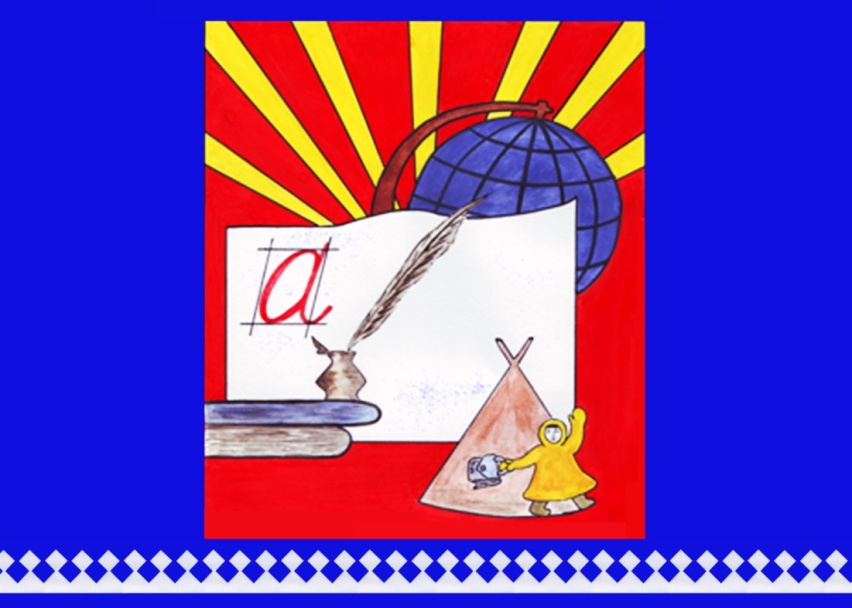  ТАЗОВСКИЙ РАЙОНМуниципальное казённое общеобразовательное учреждениеТазовская школа – интернат среднего общего образованияул. Кирова, 12, п. Тазовский, Ямало-Ненецкий автономный округ, 629350Тел. (факс): 2-18-91, mkoutshi@mail.ruПубличный докладза 2016-2017учебный год                                                                      Директор  школы   И.А.Зятевп.Тазовский, 2017 г.СОДЕРЖАНИЕВВЕДЕНИЕ……………………………………………………………………………3ОСНОВНАЯ ЧАСТЬ………………………………………………………………….4 ОСОБЕННОСТИ ОБРАЗОВАТЕЛЬНОГО ПРОЦЕССА, КАЧЕСТВО ОБРАЗОВАНИЯ………………………………………………………………………………6 РЕЗУЛЬТАТЫ ОБРАЗОВАТЕЛЬНОЙ ДЕЯТЕЛЬНОСТИ……………………….11УЧЕБНЫЙ ПЛАН…………………………………………………………………….11КАЧЕСТВО СОСТОЯНИЯ КАДРОВ……………………………………………….12-15МЕТОДИЧЕСКАЯ РАБОТА…………………………………………………..........15-17УСЛОВИЯ ОСУЩЕСТВЛЕНИЯ ОБРАЗОВАТЕЛЬНОГО ПРОЦЕССА. МАТЕРИАЛЬНО-ТЕХНИЧЕСКАЯ БАЗА…………………………………………………………………………………………..17 УЧЕБНО-МЕТОДИЧЕСКОЕ ОБЕСПЕЧЕНИЕ…………………………………...17-18 САЙТ ШКОЛЫ………………………………………………………………………18 АВТОМАТИЗИРОВАНАЯ ИОС «СЕТЕВОЙ ГОРОД. ОБРАЗОВАНИЕ»……..18ВОСПИТАТЕЛЬНАЯ СИСТЕМА ШКОЛЫ….……………………………………18-25ВОСПИТАТЕЛЬНАЯ СИСТЕМА ИНТЕРНАТА………………………………….25-50ПРОФИЛАКТИКА БЕЗНАДЗОРНОСТИ УЧАЩИХСЯ. РАБОТА С ДЕТЬМИ «ГРУППЫ РИСКА»……………………………………………………………………………………….50-53СОТРУДНИЧЕСТВО С СОЦИУМОМ………………………………....................53-54ИННОВАЦИИ В ОБРАЗОВАТЕЛЬНОМ ПРОЦЕССЕ…………………………...54-57УЧЕБНО-МЕТОДИЧЕСКАЯ БАЗА………………………………………………...57-58РАБОТА НАУЧНОГО ОБЩЕСТВА………………………………………………..58-61БИБЛИОТЕЧНО-ИНФОРМАЦИОННАЯ СЛУЖБА………………………………61-62О ХОДЕ ВВЕДЕНИЯ ФГОС…………………………………………………………62-71О ХОДЕ ПОДГОТОВКИ К ВВЕДЕНИЮ ФГОС СОО…………………………....71СОСТАВ УПРАВЛЯЮЩЕГО СОВЕТА ШКОЛЫ…………………………………71«КАДЕТСКОЕ БРАТСТВО»………………………………………………………....72ДЕТСКОЕ САМОУПРАВЛЕНИЕ……………………………………………………73-74РАБОТА С ДЕТЬМИ С ОВЗ………………………………………………………....74-75РАБОТА С ДЕТЬМИ-СИРОТАМИ, ОСТАВШИМИСЯ БЕЗ ПОПЕЧЕНИЯ РОДИТЕЛЕЙ………………………………………………………………………………….75-76СПС ШКОЛЫ-ИНТЕРНАТА………………………………………….....................77СОЗДАНИЕ УСЛОВИЙ ДЛЯ ОРГАНИЗАЦИИ ПИТАНИЯ……………………...77МЕДИЦИНСКАЯ СЛУЖБА………………………………………………………….77ЗАКЛЮЧЕНИЕ. ПРИОРИТЕТЫ РАЗВИТИЯ………………………………….......78ВВЕДЕНИЕУважаемые ученики, родители, посетители сайта! Ежегодный публичный доклад является механизмом обеспечения информационной открытости и прозрачности деятельности школы, информирования общественности о качестве образования в образовательном учреждении, результатах образовательной деятельности. Доклад адресован обучающимся, их родителям, местной общественностиПредлагаем Вашему вниманию Публичный доклад Муниципального казённого общеобразовательного учреждения Тазовская школа-интернат среднего общего образования. В данном документе содержится информация о том, чем живет школа, как работает, чего она достигла к концу 2015-2016 учебного года, какие у нее проблемы, перспективы, приоритеты и основные направления развития. Главная цель деятельности педагогического коллектива школы - способствовать развитию личностной и практической направленности обучения в школе, обеспечивающей подготовку социально компетентного выпускника, обладающего сохранным здоровьем, навыками самостоятельности, саморазвития, творчества, способности к самореализации, высокой мотивацией к созидательной деятельности, с активной гражданской позицией.Данный отчет составлен на основе самоанализа работы образовательного учреждения, анализа организации учебного процесса, состояния воспитательной работы, методического и кадрового обеспечения, дана оценка места образовательного учреждения в системе общего образования Тазовского района. Часть представленной информации дана в сравнении с предыдущими годами, что позволит увидеть динамику промежуточных процессов.Миссия школы: воспитание здорового, успешного, социально-защищенного ребенка, способного полноценно развиваться, радоваться, спокойной жить и учиться стать жизнеспособными и счастливыми гражданином.Наша школа - это современное образовательное учреждение, предоставляющее качественные образовательные услуги в соответствии с государственными стандартами общего среднего образования.В школе работает высокопрофессиональный коллектив, способный решать образовательные и воспитательные задачи любой сложности.Мы делаем всё возможное, чтобы создать комфортные условия пребывания в школе, спокойную, доброжелательную атмосферу, позволяющую раскрыть и реализовать потенциал каждого ребенка.Доклад включает в себя введение, основную часть, разбитую на разделы, содержащие графики, таблицы, заключительную часть. ОСНОВНАЯ ЧАСТЬОСОБЕННОСТИОБРАЗОВАТЕЛЬНОГО ПРОЦЕССА, КАЧЕСТВО ОБРАЗОВАНИЯОсуществляя учебную деятельность, педагогический коллектив школы-интерната реализовывает государственную политику в области образования.На протяжении 2016-2017 учебного года при организации учебного процесса решались следующие задачи:Реализация обязательного минимума содержания федерального компонента государственного образовательного стандарта начального, основного общего, среднего общего образования.Реализация содержания федерального государственного стандарта начального общего образования.Введение предметов компонента образовательного учреждения с целью обеспечения более полной реализации социального заказа на образовательные услуги.Организация предпрофильной подготовки обучающихся.Соблюдение принципов преемственности на всех уровнях общего образования.Управление качеством образования, направленное на достижение результативности обучения, формирования социальной зрелости выпускников.В текущем учебном году в школе-интернате в  43 классах-комплектах обучалось на начало года 780/773 учеников, на конец – 698/694 НОО  –18 классов-комплектов – 351/350 обучающихся.ООО – 23 классов-комплектов – 314/311 обучающихся.СОО – 2 класса- комплекта – 33/33 обучающихся.Сравнительная численность учащихся за 3 годаВ 2016-2017 учебном году выделены следующие приоритетные проблемы:1. Здоровье учащихся - один из основных результатов работы школы. В учебном процессе обращается недостаточное внимание на состояние психологического микроклимата на уроках; наблюдается повышенный уровень учебной и других перегрузок учащихся, в том числе и по объективным причинам. Задачи: Ориентировать работу учителей на создание комфортного микроклимата на уроках и во внеурочное время, для ликвидации перегрузок учащихся.2. Проблема отсутствия или низкого уровня мотивации учащихся: невысокий уровень познавательных интересов учащихся препятствует осознанному усвоению школьниками знаний. Задачи:переориентировать работу учителей по формированию знаний, умений и навыков учащихся на педагогическую поддержку школьников, обеспечивающую их развитие и образование в соответствии с их возможностями, организация работы учителей по раскрытию перед учащимися социально - практической значимости изучаемого материала; формирование основной мировоззренческой парадигмы: «Учиться не для школы, а для жизни» подготовка учителей по вопросам развития познавательных способностей учащихся; разработка тематики педагогических советов по проблеме мотивации учения. 3. Проблема организации диагностики учебных возможностей школьников в противоречии между необходимостью индивидуализировать процесс обучения и воспитания учащихся в отсутствии надежных средств диагностики. Задача: разработать систему педагогического мониторинга в школе4. Проблема материально - финансового обеспечения образовательного процесса в школе. Задачи:обеспечить наличие необходимых методических материалов, в том числе для перехода на ФГОС; обеспечить оснащение мультимедийными пособиями и оборудованием; модернизировать техническую базу. РЕЗУЛЬТАТЫ ОБРАЗОВАТЕЛЬНОЙ ДЕЯТЕЛЬНОСТИ.По результатам 2016/2017 учебного текущего учебного года были аттестованы  674/670 учащихся. Успеваемость и качество знаний обучающихся (динамика за три года)
По сравнению с прошлым учебным годам показатель качества повысился на 2%. Качество знаний по школе 27.9%, общая успеваемость 96.3%.  Вместе с тем, школа заинтересована в более высоких показателях качества знаний. Количество отличников увеличилось – 2/2 учащийся до 3/3 учащихся, хорошистов и успевающих – с 155/154 (21%) учащихся до 178/177 (25.5%).Среди тех, кто учится удовлетворительно, имеют всего одну «3»- 30 учащихся (25 человек по итогам аналогичного периода прошлого года). Неуспевающих за 2016/2017 учебный год – 20/20 учащихся. Условно переведенных учащихся 24/24 учащихся. Оставлены на повторное обучении 0 учащихся. Среднюю школу окончил 12/12 учениковПо результатам 2016/2017 учебного текущего учебного года были аттестованы  674/670 учащихся. Успеваемость и качество знаний обучающихся (динамика за три года) Показатели учебно-воспитательного процесса  за 3 годаIII ступень обученияРезультаты общей и качественной успеваемости выпускников 11 классов за 3 года в среднем и по годам  Вывод: Успеваемость выпускников школы 3 ступени на протяжении 3 - х лет остается стабильной (100%),  качество обучения ежегодно снижается . По сравнению с выпускниками прошлого года снизилось на 8.7%.Экзамены по выбору.      Для государственной (итоговой) аттестации 2016 – 2017   учебного года обучающиеся 11-го класса выбрали 2  предмет -  обществознание, биология.        Анализ итогов показал, что учебный материал по предмету усвоен  на удовлетворительном уровне.        В экзамене по обществознанию приняли участие  4 выпускника  школы, что составляет 30% от общего количества выпускников.  Средний балл по школе – 39,5б. Минимальный порог – 42б.  преодолели 3 учащихся. Максимальный балл получила Лапсуй Лолита – 51б., минимальный  по школе – Тогой Марина – 20б. В экзамене по биологии участвовали 2 выпускника, средний балл составил  -35, минимальный порог- 36б, преодолел один учащийся. Салиндер Елена Николаевна – 38 баллов, Салиндер Елена Альбертовна – 32 балла(порог не преодолела)Результаты участия выпускников в государственной (итоговой) аттестацииВ выпускном экзамене по русскому языку приняли участие 12   обучающихся 11 класса. Установленный минимальный балл по предмету – 24б. Основные компоненты содержания образования по русскому языку освоили 100 % выпускников школы (учитель Боброва Н.К.). 	Высший балл, полученный выпускниками школы, - 81 (Салиндер Елена Н.), низший балл – 21 (Салиндер Карина). Средний балл по школе – 58,6, что на 1,1  выше, чем в прошлом учебном году (было 57,5б.) Выше среднего балла написало  работу 6 чел. (50 %), ниже  среднего балла написало работу - 6 чел.(50%). От 61 до 81  баллов  получили : Тогой Марина -61б, Юфтеева Елена  - 65 б., Салиндер Елена А.  - 66б., Ядне Любовь  – 71б., Лапсуй  Лолита – 73б., Салиндер Елена Н.– 81б.Основную  общую  школу окончили  68/68 учениковНа конец 2016-2017 учебного года в 9-ом классе обучались 68/68 учащихся, 5/5 из них ученики коррекционно – развивающегося класса 8 вида.63/63   обучающихся  9-го класса были допущены к государственной итоговой аттестации. Учащиеся  9-го класса сдавали два обязательных экзамена ГИА : русский  язык  и математику, два экзамена по выбору. Экзаменами по выбору были: география -35, родной язык -26, обществознание 17, биология-11, химия-6, литература-1Результаты  итоговой  аттестации  по русскому языку К итоговой аттестации по русскому языку допущен 63 выпускник 9-х общеобразовательных классов.  ОГЭ по русскому языку сдавали  48 учащихся, ГВЭ сдавали  15 учащихсяОГЭ по русскому языкуГВЭ  по русскому языку Результаты итоговой аттестации по математике.Анализ результатов ГВЭ по математикеРезультаты экзамена по математике: Качество знаний по итогам выпускного экзамена ОГЭ составило 17%,  по итогам ГВЭ – 13%Качественные показатели итоговой аттестации за последние 3 годапо основной общей школе.Как видно из таблицы, в нынешнем году качественная успеваемость в 9-х классах повысилась    на 8,8%  по сравнению с прошлым годом.  УЧЕБНЫЙ ПЛАН
В 2016 - 2017  учебном году школа продолжила работу по учебному плану, составленному  в     соответствии с Региональным базисным учебным планом и на основе примерного  учебного  плана для общеобразовательных учреждений Ямало-Ненецкого автономного округа с большим количеством  учащихся из числа МНС (вариант 2),  письма МО РФ от 18.09.2002 N 29/2331-6 «О применении базисных учебных планов специальных (коррекционных) образовательных учреждений Российской Федерации»; Закона РФ «Об образовании». Организация учебного процесса регламентируется  данным учебным планом, годовым календарным учебным графиком  и расписанием занятий.  Максимальный объем учебной нагрузки обучающихся соответствует максимально допустимому количеству часов с учетом шестидневной  учебной недели.         Учебный план на 2016-2017  учебный год выполнен, учебные программы пройдены в полном объеме.                Начальное общее образованиеОбразовательная программа рассчитана на четырехлетний нормативный срок усвоения государственных образовательных программ начального общего. Выполнение образовательной программы начального общего образования в 1-4 классах обеспечивается через реализацию учебного плана урочной и плана внеурочной деятельности.Основное общее образованиеОсновное общее образование обеспечивает освоение учащимися общеобразовательных программ в условиях становления и формирования личности ребенка и направлена на развитие его склонностей, интересов и способностей к социальному и профессиональному самоопределению. Вариативная часть базисного учебного плана основного общего образования представлена компонентом образовательного учреждения и направлена на реализацию следующих целей:развитие личности ребенка, его познавательных интересов;выполнение социального образовательного заказа;удовлетворение образовательных потребностей учащихся;реализация предпрофильной подготовки;подготовка к ситуации выбора профиля обучения в старшей школе.КАЧЕСТВО СОСТОЯНИЯ КАДРОВВозрастной состав учителей Кадровый состав учителей по стажу Образовательный уровень Состав педагогических кадров остается стабильным на протяжении многих лет. Данные показатели свидетельствуют о хорошем  уровне профессиональной компетенции педагогического коллектива, его творческом росте.МЕТОДИЧЕСКАЯ РАБОТАЦель методической работы: оказание действенной помощи преподавателям,  обобщение и внедрение передового педагогического опыта, повышение теоретического уровня и педагогической квалификации преподавателей.          Вся учебно – методическая работа была направлена на организацию учебно-воспитательного процесса по решению поставленной проблемы и носила научно-методический характер.     Проблемы и задачи, стоящие перед школой, педколлектив решал через следующие формы методической работы: педагогические советы, работу ШМС, работу учителей в школьных методических объединениях, над темами самообразования, открытые уроки, предметные Недели, семинары и семинары-практикумы, консультации по организации и проведению современного урока, организацию работы с одаренными детьми, диагностирование, обзор научной, педагогической литературы, организацию и контроль курсовой системы повышения квалификации, аттестация учителей.В школе есть высококвалифицированные преподаватели, которые имеют свой индивидуальный почерк, стиль. Педагогическая компетентность педагогов подтверждается высокими показателями в обучении, дипломами победителей и призеров олимпиад и конкурсов различного уровня. Содержание информационно-методической работы МКОУ ТШИ способствует совершенствованию педагогической деятельности в школе.Изучение новых технологий, разработка экспериментальных программ, проведение и обсуждение открытых уроков, обмен педагогическим опытом — эта работа осуществляется методическим советом (МС) школы. Совещания, заседания, проводимые МС носят открытый характер. Цель: выработка коллегиальных решений по проблемам организации и содержания образовательного и методического процесса в школе. В течение 2016 - 2017 учебного года было проведено 3 заседания методического совета по вопросам:Анализ работы за 2015-2016 год, утверждение плана работы на 2016-17г.;Проведение внутришкольного конкурса «Лучший урок с применением инновационных технологий»;Анализ деятельности МО в инновационном режиме.Вывод: все вопросы, рассматриваемые на МС, были актуальны.Система работы с молодыми специалистами.В соответствии с планом работы с молодыми педагогами в МКОУ ТШИ была организована и проведена работа с молодыми специалистами.Цель: оптимизировать процесс профессионального становления молодого учителя, сформировать у него мотивацию к самосовершенствованию, саморазвитию через методическое сопровождение.На начало учебного года в учебном заведении в 2016-2017 учебном год был составлен список молодых специалистов. В школе работает 7 молодых специалистов. В соответствии с планом ВШК было организовано посещение уроков учителей-стажистов. Было дано 14 уроков педагогами: Ядне М.Т. урок русского языка, Николаевой Е.В. урок литературы, Сморыгиной Н.И., урок математики, Сморыгиной Н.И. и Супренковой О.М. интегрированное занятие математики и русского языка, Полудницыной Э.А., урок литературы, Задорожной Е.В. урок математики, Исхаковой С.А.  СБО, Супренковой О.М урок русского языка,  Белобаевой Т.П. логопедическое занятие,  Корзун Е.П. урок окружающего мира.   Хочется отметить, что молодые учителя часто проводят уроки, занятия на которых мало используются активные формы работы (работа в малых группах, в парах, исследовательского, проблемного обучения). Учителя не всегда применяют практический, деятельностный подход, используют репродуктивные виды деятельности (слушание, наблюдение, просмотр и др.), а не продуктивные (анализ, поиск, создание и др.). Также молодым учителям необходимо обратить внимание на целеполагание, которое в большее степени носит формальный характер, на этап мотивации учебной деятельности (мало внимания уделяется самомотивации); отдельные этапы урока бывают незавершенными, иногда отсутствуют логические переходы от одного этапа к следующему, иногда нерационально используется время урока. Иногда учителя проводят однообразные уроки, не все учителя умеют интересно строить беседу с учащимися, больше говорят сами учителя. Педагоги часто забывают о том, что доминировать на уроках должна практическая, самостоятельная работа обучающихся.Выводы и рекомендации:1. Продолжать работу по обеспечению становления молодых специалистов.2. Посещать уроки молодых учителей, с целью оказания методической помощи и проводить анализ проведённой работы с молодыми учителями с целью её коррекции.3. Провести во втором полугодии 2017-2018 учебного года Неделю молодого педагога  «Творческая мастерская молодых» для самосовершенствования и значительного личностного компетентностного роста молодых учителей.3.Молодым учителям на уроках:- Сочетать различные методы обучения: словесные, наглядные, проблемно-поисковые.- Применять активные технологии обучения: исследовательские, игровые, проблемное обучение, работа в группах парах, инсценирование, выполнение творческих заданий.- Цели урока обсуждать и формировать в диалоге с учащимися.- Создавать реальные возможности для получения учащимися новых знаний и совершенствования универсальных учебных действий, давать возможность обучающимся рассуждать, спорить, отстаивать свою точку зрения, делать выводы.- Наряду с традиционными информационными материалами (учебник, тетрадь), использовать разнообразные справочные материалы (словари, ресурсы Интернет).- Задания продумывать вариативного характера, чтобы учащиеся имели возможность выбрать темп, уровень сложности, способ деятельности.С целью определения уровня эффективности работы  с молодыми и вновь прибывшими педагогами для актуализации проблем, возникающих при общении с учащимися, был организован конкурс 18.04.2017 -19.04.2017. «День молодого педагога» .УСЛОВИЯ ОСУЩЕСТВЛЕНИЯ ОБРАЗОВАТЕЛЬНОГО ПРОЦЕССА. МАТЕРИАЛЬНО-ТЕХНИЧЕСКАЯ БАЗА ШКОЛЫУчебно-материальная база школы позволяет организовать образовательный процесс на современном уровне. В школе функционирует 36 кабинетов, почти все они имеют точку доступа в интернет и оснащены мультимедийными установками. В школе 2 кабинета информатики. Большинство учебных кабинетов имеет специальное оборудование. Все кабинеты начальной школы обеспечены разноуровневой мебелью. В рамках модернизации общего образования и изменения школьной инфраструктуры 22 кабинета начальной школы оснащены учебно-лабораторным оборудованием (интерактивная доска, ноутбук для учителя, документкамера, микроскоп, нетбуки и ноутбуки для обучающихся, база для перемещения, подзарядки и хранения оборудования). Учителя начальных классов прошли курсовую подготовку по использованию оборудования. Во всех кабинетах имеется точка доступа в Интернет.Школа работает с двумя спортивными залами (в спортивных залах в 2016 году установлен паркет) , спортивным стадионом, баскетбольной и волейбольной площадкой, музейной комнатой, 4 столовых, актовым залом на 277 мест, библиотекой с книжным фондом 20 326 экземпляров, медицинским, процедурными стоматологическим кабинетами, кабинетом обслуживающего труда, кулинарией, столярными мастерскими.Современную школу нельзя представить без информатизации. Информатизация является одним из приоритетных направлений развития образования. За последние три года в школе много сделано для реализации этого направления.              Увеличен компьютерный парк. Компьютерной техникой оснащены библиотека, кабинет психолога, социального педагога, медицинский кабинет. В школе действует зона свободного доступа в Интернет через сеть Wi-Fi.УЧЕБНО-МЕТОДИЧЕСКОЕ ОБЕСПЕЧЕНИЕОбразовательное пространство школы охватывает детей с шестилетнего до семнадцати-восемнадцатилетнего возраста и формируется с учётом необходимости выполнения государственного стандарта. При выборе учебников учителя школы руководствуются Перечнем учебных пособий, рекомендованных Министерством образования РФ, способствующих реализации принципов преемственности содержания образования на всех уровнях и ступенях образования, формированию познавательной, нравственной, коммуникативной, эстетической культуры учащихся. Сведения о программно-методическом обеспечении МКОУ ТШИ можно посмотреть на сайте.САЙТ ШКОЛЫЗначительный вклад в систему информирования о деятельности ОУ вносит работа школьного сайта: http://mkoutshi.ru. Это важное средство информации и коммуникации школы.Сайт школы соответствует требованиям Приказа Федеральной службы по надзору в сфере образования и науки от 29.05.2014 г. № 715 «Об утверждении требований к структуре официального сайта образовательной организации в информационно-телекоммуникационной сети «Интернет» и формату представления на нём». В соответствии с требованиями ГОСТ Р 52872-2012 «Интернет-ресурс. Требования доступности для инвалидов по зрению » создана версия нашего сайта для слабовидящих.АВТОМАТИЗИРОВАННАЯ ИОС «СЕТЕВОЙ ГОРОД. ОБРАЗОВАНИЕ»В современном информационном обществе очень важную функцию играет электронный документооборот, информационная открытость и доступность. Большую помощь в предоставлении своевременной информации оказывает ИОС «Сетевой Город. Образование», в котором вот уже пять лет мы предоставляем информацию об успеваемости учащимся и их родителям. ВОСПИТАТЕЛЬНАЯ РАБОТА ШКОЛЫМуниципальное казённое общеобразовательное учреждение Тазовская школа-интернат среднего общего образования ориентирована на обучение и воспитание учащихся, а также развитие их физиологических, психологических, интеллектуальных особенностей, образовательных потребностей, с учетом их возможностей, личностных склонностей, способностей. Это достигается путем создания  благоприятных условий для общеобразовательного, умственного, нравственного и физического развития каждого учащегося. В коридорах школы оформлены уголки: Геральдика РФ,  Уголок для родителей; Уголок для учащихся; Уголок безопасности дорожного движения;  сменный уголок юного художника для выставок рисунков учащихся школы; Уголок спортивной жизни и спортивных достижений; Уголок здоровья. В школьной библиотеке регулярно действуют книжные выставки различной тематики. Таким образом, образовательное учреждение, основанное на взаимодействии и сотрудничестве педагогов, детей, родителей, учреждений образования, культуры и спорта, предприятий различных форм, максимально использует культурно-образовательный потенциал социальной среды.В течение 2016 - 2017 учебного года в соответствии с планом воспитательной работы коллектив работал над методической темой:  «Школа практического гуманизма как институт социокультурного самоопределения и социализации подрастающего поколения».Целью программы дополнительного образования является выявление и развитие способностей каждого ребенка, формирование духовно богатой, свободной, физически здоровой, творчески мыслящей личности, обладающей прочными базовыми знаниями, ориентированной на высокие нравственные ценности, способной впоследствии на участие в развитии общества. Эта цель реализуется на основе введения в процесс дополнительного образования программ, имеющих художественную, физкультурно-спортивную, техническую  направленности, и внедрения современных методик обучения и воспитания детей.Задачи программы дополнительного образования:изучение интересов и потребностей обучающихся в дополнительном образовании детей; определение содержания дополнительного образования детей, его форм и методов работы с обучающимися с учетом их возраста, особенностей социокультурного окружения школы; формирование условий для создания единого образовательного пространства; расширение видов творческой деятельности в системе дополнительного образования детей для наиболее полного удовлетворения интересов и потребностей обучающихся в объединениях по интересам; создание условий для привлечения к занятиям в системе дополнительного образования детей большего числа обучающихся среднего и старшего возраста; создание максимальных условий для освоения обучающимися духовных и культурных ценностей, воспитания уважения к истории и культуре своего и других народов; обращение к личностным проблемам обучающихся, формирование их нравственных качеств, творческой и социальной активности. Кадровое обеспечениеМетодическая работа по организации ДО и ВРКлассные руководители в течение учебного года по согласованному и утвержденному плану проводили открытые мероприятия различной тематики. Тематика школьных дел разнообразна, соответствует теме года, охватывает юбилейные даты истории России и Ямала.Участник районного семинара-практикума по теме: «Организация образовательно-воспитательного процесса, ориентированного на здоровьесберегающее обучение» в рамках работы районного методического объединения педагогов дополнительного образования (Георгиев И.С.) апрель, 2016 г.Мастер класс на  тематической площадке «Наследие  предков»  в рамках проведения «Образовательного этнопарка «Аркториум» III Арктического образовательного форума (Яр Г.Х.) 28.02. – 01.03.2017г. г. Салехард  Участие в живой выставке в рамках проведения информационно – правового семинара на тему: Механизмы защиты прав коренных малочисленных народов СС и ДВ РФ» 31.01.2017г.  п. Тазовский.  Тазовский филиал общественного движения «Ассоциация КМНС ЯНАО  «Ямал – потомкам!»Участие в районном семинаре учителей физической культуры по обмену опытом.Кимпал О.Ы. 21.10.2016  участвовала в  районном семинаре ИКТ. Выступила с докладом на тему «Проектная деятельность как условие развития творческих способностей учащихся».В  феврале Кимпал О.Ы. провела открытый урок в 6г классе на тему: Мини-проект – Портрет в технике аппликация.  Кимпао О.Ы.  мастер класс на тему «Ажурная графика», для детей от 7 до 10 лет.  Кимпал О.Ы. приняла участие в научно-практической конференции участвовала с Яр Луизой Алексеевной, обучающейся в  3в классе. Подготовили проект на тему «Сувенир из моих кукол».Сертификат  за участие в семинаре "Эффективные формы проведения всероссийского мероприятия "День словаря". Решетарь Л.Ф.Участие во II окружной научно- педагогической конференции обучающихся, студентов и педагогов «Будущее Ямала», Решетарь Л.Ф.Представление личного педагогического опыта на 3-м Всероссийском педагогическом  практикуме в г.Сочи «Возможности урока музыки как средства реализации здоровьесберегающих технологий»,  26.06.2016г. (решетарь Л.Ф.)Выступление на педагогической конференции в рамках 3-го Всероссийского практикума в г.Сочи. «Музыкотерапия. Воздействие музыки на психологическое воздействие детей» Решетарь Л.Ф.Волонтерское движение Участие в волонтерском движении – это огромный заряд энергии для молодого человека. Энергии, направленной в позитивное русло. Волонтерство дает тот багаж знаний, практических навыков и опыта общения, с которым  человеку, начинающему свой жизненный путь,  будет все по плечу.  Поэтому на примере членов волонтерского отряда мы призываем всех учащихся школы заботиться о своем здоровье, стремиться получить знания и добиваться успехов в спорте и творчестве.Творческие объединения постоянные участники различных районных выставок. Их работы выставляются в школьном музее, в Центре национальных культур, в Центре культуры и досуга, в Доме творчества.Учащиеся находятся под постоянным контролем со стороны педагогов, проводятся мероприятия, направленные на формирование здорового образа жизни, беседы направленные на профилактику правонарушений и употребления психоактивных веществ, о недопущении самовольных уходов.Невозможно перечислить все проведенные мероприятия, и те в которых мы принимали участие. В течение года работа велась плодотворная работа, каждый педагог внес вклад, частичку души.ВОСПИТАТЕЛЬНАЯ СИСТЕМА ИНТЕРНАТА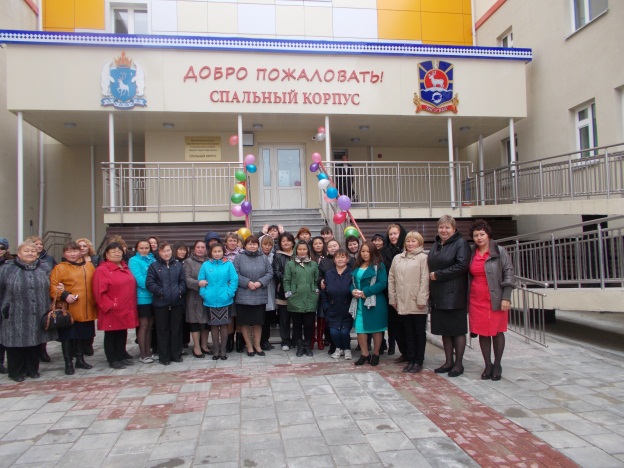       Работа в интернате строилась как прежде в соответствии с Законом РФ «Об образовании» и воспитательной компонентой школы- интерната. В этом учебном году коллектив воспитателей продолжал работу над темой «Школа практического гуманизма, как институт социокультурного самоопределения и социализации подрастающего поколения». В соответствии была поставлена цель воспитательной работы: создание качественно новых условий воспитания в интересах личностного роста воспитанников, способных к позитивной социализации в обществе. Для реализации цели мы определили для себя следующие задачи:развить личность ребёнка, учитывая его возрастные и индивидуальные способности;создать оптимальные условия для организации  воспитательного и образовательного об процесса воспитанников, воспитывать коллективизм: навыки взаимопомощи, научить совместным действиям в организации школьной жизни;приобщение  воспитанников к ведущим духовным ценностям своего народа к его национальной культуре, языку, традициям и обычаям;создание условий для роста инициативы самостоятельности, чувства ответственности у воспитанников через развитие системы детского самоуправления;формирование у воспитанников положительных жизненных профессиональных планов через организацию воспитательных занятий;развитие познавательного интереса, творческих способностей ребёнка через систему КТД,  участия в различных творческих конкурсахсоздание условий для повышения методического уровня воспитателей через работу школьного педагогического семинара воспитателей;Эти задачи решались благодаря:- вовлечению воспитанников в различные творческие объединения по интересам, - созданию особой развивающей среды, которая дает ребенку быть свободно мыслящей и духовно развитой личностью,- вовлечение воспитанников в работу детского самоуправления,- организацию воспитательных мероприятий                Воспитательная система интерната охватывает весь педагогический процесс, интегрируя воспитательные занятия, внеурочную жизнь детей, общение, влияние социальной, природной, предметно-эстетической среды. Важной частью развития воспитательной системы школы-интерната является формирование и укрепление школьных традиций, которые являются значимыми для детей и принятыми ими.Направления воспитательной деятельности: Духовно – нравственное воспитание;Обще-интеллектуальное воспитание;Общекультурное воспитание;Спортивно – оздоровительная работа;Воспитание семейных ценностей;Правовое воспитание;Профориентационная работаВоспитатели владеют определенным арсеналом форм и методов организации воспитательного процесса в воспитательской группе:игры;викторины;праздники;конкурсы;КТД;Экскурсии;I  блок.  Результаты мониторинга кадрового обеспечения.Качественный  состав  воспитателей. Кадровый состав воспитателей по стажу. Уровень образования воспитателей. Возрастной состав воспитателей. Итоги прохождения аттестации. Прохождение курсов повышения квалификацииII  блок.  Организация методической работы.Методическая работа – важнейшее звено системы непрерывного образования членов педагогического коллектива интерната. Первоочередной задачей методической работы  является помощь воспитателям  в повышении своего профессионального научно-теоретического и методического уровня. Методическая работа воспитателей строилась на целостной системе мер и мероприятий, направленных на повышение профессиональной компетентности, квалификации, мастерства и творческого потенциала каждого воспитателя.Основные направления методической  работы:1.  Обеспечение условий непрерывного профессионального мастерства воспитателей2. Оказание помощи воспитателям в работе по самообразованию3. Информационное обеспечение образовательного процесса4. Стимулирование инициативы и творчества членов педагогического коллектива и анализ их деятельности в научно-исследовательской и поисковой работе5. Обеспечение условий для изучения, обобщения и распространения передового опыта.6. При планировании методической работы интерната, педагогический коллектив стремится отобрать те формы, которые реально позволили бы решать проблемы и задачи, стоящие перед учебным заведением.     09.09.2016г на районной педагогической конференции  по теме  «Инновационная деятельность в системе образования Тазовского района», после окончания пленарного заседания состоялась площадка молодых педагогов – «круглый стол» с начальником Департамента образования Администрации Тазовского района. Наши молодые специалисты: Тибичи Ксения Борисовна, Яр Венера Юрьевна, Салиндер Светлана  Александровна, Марьик Татьяна Сергеевна.         05.10.2016. Состоялся вебинар на тему ««Организация взаимодействия при проведении плановой иммунодиагностики среди детского населения Ямало-Ненецкого автономного округа». Присутствовали Зараменских Н.В., Кошеева В.В., Станчук Г.М. Обсуждались вопросы по прививкам от гриппа, по тем, кто отказывается от них.          14.10.2016 на базе школы-интерната прошла  районная педагогическая конференция на тему    «Обеспечение комфортных условий проживания  детей в учреждениях с круглосуточным    проживанием и взаимосвязь с социально-психологической службой" Выступающие: Ядне А.Р., Вэнго А.Г., Хоротетто М.В., Клявдина Г.Х., Багрий И.А., Штубина Н.В.       30.11.2016г В интернате прошел районный семинар – практикум по теме «Адаптация ребенка к новым условиям среды» Выступающие: Тудвасева Л.М. (воспитатель МКОУ ТШИ), Салиндер А.В. (воспитатель д.с . Рыбка), Белобаева Т.П. (учитель-логопед), Половинкина Марина Хакимовна (воспитатель пришкольного интерната), Барабанова Екатерина Викторовна (педагог-психолог МКОУ ТШИ), Корзун Екатерина Петорвна (воспитатель МКОУ ТШИ).          02.12.2016. Обзорная экскурсия в школьный чум, 5 спальный корпус, просмотр художественного фильма «Путешествие по тундре». Цель данной экскурсии - прививать интерес к культуре и традициям родного края.  Мероприятие приуроченное ко Дню района. Ответственные: Зарубина О.Ю., Станчук Г.М., Похомова Н.П., Салиндер М.Х., Ядне У.С., 27.12.2016 состоялся семинар для молодых специалистов. Вопросы: Планирование воспитательно-образовательного процесса. Ознакомление с разными вариантами оформления плана воспитательной работы,Методическое требование к современному воспитательному занятию. (Станчук Г.М.)Типы  и формы занятий. Соответствие форм и методов обучения и воспитания воспитательному занятию. Соблюдение на занятии, санитарно-гигиенических требований к обучению и воспитанию воспитанников (Зарамнских Н.В.)Требования к анализу и деятельности воспитателя на занятии. Практикум «Самоанализ воспитательного занятия. (Тэсида Н.Н.)28.02.2017  в начальной школе для педагогов проходил семинар на тему « Искусство управлять уроком» Цель: выявить критерии современного урока и наметить направления повышения эффективности урока как основы качества образовательного процесса.15.03.2017 в начальной школе проходил районный семинар на тему « Системно-деятельный подход в обучении как средство мотивации учебной деятельности младшего школьника» Цель: совершенствование  профессиональной компетентности педагога в условиях реализации федерального государственного  образовательного стандарта начального звена.  С 8 по 10 февраля 2017г  в интернате проведен  конкурс «Я – мастер своего дела», в котором участвовала  Казакова С.В., где стала победителем в номинации «Я- мастер своего дела!» В апреле 2017г  согласно общешкольному плану работы, в целях совершенствования и обновления форм и методов воспитательной работы, повышения профессиональной и творческой компетенции воспитателей в интернате проведен конкурс «Ярмарка идей». В конкурсе участвовали: Моисеенко Е.В, Галеева Э.И., Семенюта С.П. Заочный тур проходил на базе пришкольного интерната п. Газ-Сале. Семенюта С.П. -1место, Моисеенко Е.В.-3место, Галеева Э.И.- участие.19.04.2017, 20.04.2017,21.04.2017 на базе спального корпуса №5 проходил школьный конкурс «День молодого педагога» В конкурсе участвовали молодые и вновь прибывшие педагоги : Яр Т.Б.,  Кошкарова Е.С., Тибичи Г.Т., Марьик Т.С., Салиндер А.Х., Тудвасева Л.М., Салиндер О.Н., Тибичи Г.Т., Павлова О.В., Серасхова О.М. Победителями стали:  среди педагогов- стажистов Серасхова О.М., среди молодых педагогов Салиндер О.Н.  Павлова О.В.- 2место, Марьик Т.С. -2 место, Тибичи К.Б.-3 место, Тудвасева Л.М., Яр Т.Б, Тибичи Г.Т, Салиндер А.Х., Кошкарова Е.С. -участиеБазой развития и воспитания ребенка продолжают оставаться фундаментальные знания, которые он получает в ходе образовательного процесса. Однако образование личности должно быть сориентировано не только на усвоение определенной суммы знаний, но и на развитие самостоятельности, личной ответственности, созидательных способностей и качеств человека, позволяющих ему учиться, действовать и эффективно трудиться в современных экономических условиях.Воспитание является одной из важнейших составляющих образовательного процесса наряду с обучением. Дополняя друг друга, обучение и воспитание служат единой цели: целостному развитию личности ребенка.Темы занятий самые разнообразные:В этом учебном году воспитатели аттестовались на  первую квалификационную категорию : Ядне Ю.Л., 5 педагога прошли аттестацию на соответствие занимаемой должности, Вывод: «Методическая работа – основной вид образовательной деятельности, представляющий собой совокупность мероприятий, направленных для овладения методами и приемами учебно –воспитательной работы, творческого применения, поиска новых технологий для совершенствования процесса обучения и воспитанияЗадачи на 2017 – 2018 учебный год:Организовать систему методической работы с педагогами с целью развития педагогического творчества и самореализации инициативы педагогических  кадров,Выявлять, обобщать и распространять передовой опыт обучения и воспитания,*Оказание консультативной помощи педагогам в организации педагогического самообразования.III блок.  Формирование здорового образа жизни. Профилактическая работа по предотвращению правонарушений.Мы часто слышим и произносим фразу: «Дети  –  наше будущее».  Но сегодня, наверное, более важной является другая установка: «Дети  –  наше настоящее». В узком смысле слова воспитание должно содействовать становлению и развитию духовного мира личности. Отрасль педагогики — теория воспитания — занята тем, что пытается ответить на вопрос: как следует строить процесс воспитания, чтобы наши воспитанники выросли духовно полноценными личностями. Основные виды деятельности - игра, учеба, труд. Деятельность надо организовать - это задача воспитателя. Значит, воспитание не есть процесс автоматической передачи от старшего поколения к младшему духовной культуры, это процесс организации совместной жизнедеятельности детей и взрослых. В процессе воспитания необходимо проявлять гуманность и уважение к личности с высокой требовательностью. В воспитании необходимо учитывать возрастные и индивидуальные особенности воспитанников. На поведении и развитии личности так или иначе сказываются ее возрастные и индивидуальные особенности.Одним из направлений школы – интерната является профилактика безнадзорности, беспризорности и правонарушений среди детей  и подростков. Социальная и педагогическая запущенность детей развивается на фоне равнодушного, невнимательного отношения к ним окружающих. Это равнодушие дети глубоко переживают как своё одиночество, ненужность, заброшенность, отверженность. Возникает чувство протеста по отношению ко всему миру, взрослым, коллективу. Ребёнок ищет новые формы самоутверждения, и обычно выбирает те, которые являются неэтичными и даже противоправными. Каждый ребенок нуждается в охране и защите, поэтому на этот учебный год были поставлены цели такие как:        1.пропаганда и привитие навыков здорового образа жизни;2. защита жизни и здоровья детей3. воспитание нравственных качеств личности, влияющих на формирование активной гражданской позиции;4. ознакомление учащихся с основами правовой системы РФ по мере их взросления, защита прав и свобод несовершеннолетних в соответствии Конвенцией о правах ребенка, Семейным кодексам РФ и другими законами и постановлениями Российской Федерации.Задачи: 1.познакомить обучающихся с разными аспектами последствий правонарушений, с точки зрения закона.2. формировать умения обучающихся выбирать правильную позицию и уметь ее отстоять;3.  способствовать воспитанию законопослушного гражданина;4. воспитывать чувство ответственности за свои поступкиВ целях повышения эффективности профилактической работы школа – интернат тесно сотрудничает с сотрудниками ПДН, комиссиями по делам несовершеннолетних, ЦРБ и др.  Система работы по профилактике правонарушений представляет собой совокупность мероприятий, обеспечивающих профилактику предупреждения правонарушений среди несовершеннолетних.Основными направлениями в работе школы по профилактике правонарушений и предупреждению беспризорности являются: 1. Информационно-пропагандистское2. Социально-педагогическое3. Коррекционно-психологическое      4.  Внеурочная занятостьВ вопросах, касающихся профилактики правонарушений и формирования ЗОЖ мы пользуемся  нормативно-правовой базой, регулирующей учебно-воспитательный процесс и позволяющей создать благоприятные условия для проведения качественной профилактической работы:- Конституция РФ,- Закон «Об образовании»- 120 Федеральный Закон «Об основах   системы профилактики безнадзорности и правонарушений несовершеннолетних »Мероприятия, проведенные  в рамках единого воспитательного занятия   (сентябрь) «Безопасность-основа всего»«Правовой марафон» (октябрь)Социальная работа в системе образования еще только начинает свое становление как особое направление социальной сферы РФ.Целью социально-педагогического направления в интернате  является усиление взаимодействия  Социум - Школа для более эффективного и продуктивного сотрудничества в вопросах профилактики правонарушений. Целью социально-педагогической деятельности является, с одной стороны, формирование социально значимых личностных качеств у детей, подростков и взрослых, учащихся и специалистов, а с другой стороны, предоставление ресурсов, возможностей социума, обеспечивающих полноценную реализацию каждым из них своих потребностей и возможностей в конкретных условиях социума (конкретном социуме).Задачи социально – педагогической деятельности:изучения физических и психических особенностей воспитанников, особенностей личности и коллектива детей, условий их развития;оказать помощь воспитаннику в укреплении физического и психического здоровья;создать благоприятные условия для развития личности ребенка;помочь воспитаннику осознать причины, негативно влияющих, на его успеваемостьIV блок. Организация досуга обучающихся Воспитывать – значит приобщать ребёнка к миру человеческих ценностей. Воспитывать — это значит давать возможность быть честным, храбрым и самостоятельным. Целью педагогической работы является организация такого творческого процесса, при котором даже не рисующие маленькие дети начинают творить. Я считаю, что необходимо создать все условия для раскрытия и развития творческого потенциала ребёнка. Педагоги школы-интерната  принимают ребенка таким, какой он есть, уважая индивидуальность и очень бережно «не ломая», а лишь помогая раскрыться всему лучшему, что заложено в нем.            В интернате сформирован календарь традиционных творческих делО важности воспитания детей говорить не приходится. Свободный, образованный, здоровый человек – это главное, что определяет развитие страны, её перспективы.Характерной тенденцией сегодняшнего дня становится повышение социального статуса воспитания. Общество всё более осознаёт, что непрерывность процесса формирования личности требует в образовательных учреждениях системной работы, направленной на духовно – нравственное становление подростков, их гражданское, трудовое воспитание, создание условий для развития эмоционально-чувственной и деятельной сфер личности.        Воспитательное пространство создается интернатом за счет развития деятельности детских творческих объединений, реализации досуговых программ, конкурсных программ, различных массовых мероприятий, экскурсий, оздоровительного и трудового лагерей в летнее время, активной интеграцией в социокультурную среду поселка.         Воспитатели школы – интерната ежемесячно проводят единое воспитательное занятие, которое играет, по моему мнению,  огромную роль в становлении и развитии личности школьника.      V блок. Гражданско-патриотическое воспитание.Школа - интернат, являясь сложным организмом, отражает характер, проблемы и противоречия общества и в значительной степени благодаря своему воспитательному потенциалу определяет ориентацию конкретной личности, отвечает за социализацию личности и является важнейшим инструментом, который способен эволюционным путем обеспечить смену ментальности, воспитать гражданина и патриота. Детский возраст является наиболее оптимальным для системы гражданско-патриотического воспитания, так как это период самоутверждения, активного развития социальных интересов и жизненных идеалов. Только через активное вовлечение в социальную деятельность и сознательное участие в ней, через изменение школьного климата, развитие самоуправления можно достигнуть успехов в этом направлении.Цель  работы интерната в этом направлении  заключается в следующем: воспитание патриотов России, граждан правового демократического государства, обладающих чувством национальной гордости, гражданского достоинства, любви к Отечеству, своему народу.Мероприятия, проведенные в рамках единого воспитательного занятия «Люби и знай   родимый край» (декабрь 2016г)VI блок. Детское самоуправление.Работа детского самоуправления была организована по четырем  направлениям: Совет досуга     (куратор Ви И.Н.), совет  по благоустройству (куратор Станчук Г.М), Совет  науки (куратор Зараменских Н.В., Тэсида Н.Н.), совет правопорядка (куратор Хоротетто М.В).В начале года на основании проведенного в интернате собрания «Выбор актива», был сформирован актив детского самоуправления среди воспитанников групп, путем открытого голосования, в состав которого были избраны следующие кандидатуры:Глава интерната – Салиндер Валентина (1гр.), зам.главы – Салиндер Сергей (3гр.). Совет науки: глава –Салиндер Кира (4гр.), помощники- Худи Эльвира (24гр.), Салиндер Венера (4гр.), Салиндер Диана (4гр.);Совет по благоустройству: глава- Салиндер Сергей (4гр.), помощники- Салиндер Алена (17гр.), Лапсуй Инга (17гр.), Салиндер Ринат (18гр.);Совет по правопорядку: глава – Лапсуй Семен (3гр.), помощники- Ядне Мария (24гр.), Адер Анастасия (5гр.),  Яр Любовь (5гр.); В течении года активом интерната были проведены следующие рейды, акции, мероприятия:  Совет по науке12.10 - 17.10 акция: «Портфель ученика»;14.11 -16.11 рейд: «Организация самоподготовки»;23.01 -25.01 рейд: «Школьная форма»;17.03-20.03 рейд: «Проверка самоподготовки»;13.04-14.04 рейд: « Качество выполнения д/заданий на самоподготовке».Совет по благоустройству  21.10- 22.10 рейд: «Интернат мой дом и я хозяин в нем»;11.12- рейд: «Генеральная уборка»;15.12-18.12 рейд: «Сохранность школьного имущества, наличие индивидуальных принадлежностей»;  27.02- 28.02 рейд: «Самая уютная и чистая группа»;  21.04-22.04 рейд: «Санитарное состояние в группах, сохранность мебели в корпусах».   Совет по правопорядку  11.11-рейд: «Проверка отбоя»;13.02 «Проверка выполнения режимных моментов в вечернее время»; 06.04 «Проверка отбоя, контроль за воспитанниками, состоящих на различных видах учета»;Совет  досуга2.10. Акция: «Достучаться до сердца каждого!», посвященная Дню пожилого человека;5.10 Оформление в группах поздравительных газет посвященных Дню учителя; 10.10 Собрание «Выбор актива интерната»;1.11-22.11 Конкурс рисунков и плакатов, посвященный Дню матери;25.11 Праздничный концерт, посвященный Дню матери;  30.11 Заседание совета интерната, подведение итогов за 1 триместр. Рейтинг групп.1.12 Акция: «Радуга жизни», (Всемирный день борьбы со СПИДом). Конкурс рисунков, плакатов «Мы говорим : Нет!». (5-11кл.);20.12 – 31.12 Конкурс поздравительных открыток, плакатов, новогодних игрушек к Новому году. Операция «Новый год». Подведение итогов по группам.6.01Конкурсно-развлекательная программа « Рождественский серпантин».«Рождественские фантазии», Новогодняя дискотека.9.01Конкурс чтецов среди групп по новогодней тематике;19.01Спортивно-игровой конкурс, посвященный ЗОЖ «Веселые старты», среди 3-4кл.23.01Акция «Молодежь против курения» 6-11кл.26.01-3.02 Акция «Посылка солдату», в рамках празднования Дня Защитника Отечества;6.02-14.02 Выставка открыток, поделок, посвященная Дню св.Валентина;18.02 Конкурсно-игровая программа  «А ну-ка, мальчики!» 5-6кл.;15.02-23.02 Конкурс рисунков и плакатов, посвященный Дню Защитника Отечества»; 7.03 День самоуправления в интернате;27.02-6.03 Конкурс рисунков и плакатов, посвященный Международному женскому Дню 8 марта;10.03 Конкурсно-развлекательная программа «Самая-самая!» 7-9кл.20.03 Викторина «Знай правила дорожного движения, как таблицу умножения!» 3-4 кл.30.03 Заседание совета интерната. Подведение итогов за 2 триместр.1.04-7.04 Конкурс газет, посвященный Дню оленевода;15.04 Спортивная эстафета «Веселые старты» 5-6 кл.;29.04 Спортивная эстафета «Веселые старты» 7-8 кл., 9-11 кл.;Оказание помощи в  подготовке к 1 мая. Воспитанники всех групп участвовали при подготовке веточек и цветов из бумаги для оформления колонны. 24.04-5.05 конкурс стенгазет, посвященный празднованию Дня победы;Акция « Чистая территория». Участвовали все группы. Проводили уборку своей территории вокруг корпуса;Подведение итогов за 3 триместр, рейтинг групп; Общеинтернатовское собрание  « День успехов и побед!».Эстафета лидерства групп организована по следующим показателям: участие в школьных, районных,  окружных мероприятиях; успеваемость, посещение уроков; сохранность мебели; соблюдение Устава школы. Все итоги занесены в эстафету лидерства, подведены итоги за учебный год.Результаты эстафеты лидерства:Старший возраст:1 место - 1группа;2 место – 17 группа;3 место – 16 группа.Младший возраст:1 место-14 группа;2 место – 22 группа;3 место – 13 группа.VII блок. Диагностическая работа.Для  более  успешного  воспитания  и  обучения  детей  в  интернате  проводится  диагностическая  работа.  Ежегодно воспитатели  определяют и анализируют  уровень  удовлетворенности  школьной  жизнью,  уровень  воспитанности   и  состояние  здоровья  детей,  проживающих  в  интернате.Результаты диагностики «Уровень воспитанности»В анкетировании приняли участие 188 воспитанников (37,8%),  не участвовали воспитанники 0, 1, 2,3, классов.  Средний уровень воспитанности: 1 группа-2,7(Средний), Шевелева Т.В., Ненянг А.Г., 3группа-2,9(средний) Салиндер В.Э, Сулейманова К.Б., 7 группа – 2,2(средний)  Яр Т..Б,  17 группа -2,8 (средний) Семенюта С.П., Станчук Г.М., 16 группа –2,7(средний)  Ядне А.Р., 20 группа -2,9 (средний) Сакова Т.Ю., 12 группа -2,6 (средний) Кошкарова Е.С., Салиндер С.А., 2 группа-2,7 (средний) Тибичи К.Б., Яр В.Ю.,18группа-2,8 (средний) Ламдо О.П., Ламдо О.П.,       Высокий уровень воспитанности: 5 группа  - 3(высокий) Зараменских Н..В.,  Степанова С.Г, 24 группа  -3,4 (высокий) Завадецкая Л.И, Тер Ф.Л., Общий уровень по интернату средний уровень : 2,7, это ↓0,6, чем в прошлом году.Результаты исследования удовлетворенности воспитанников  жизнью в школе – интернате в  2016 – 2017  учебном году В Феврале 2017 года согласно плану внутришкольного контроля  среди воспитанников школы – интерната было проведено исследование удовлетворенности воспитанников школьной жизнью (на основе методики Надежды Егоровны Щурковой, адаптированной к условиям Тазовской школы - интерната) с целью: выявить уровень удовлетворенности воспитанников жизнедеятельностью в школе, интернате, группе.Воспитанникам  предлагалось прослушать некоторые утверждения  и  оценить  степень  своего  согласия  с  их  содержанием  по  следующей  шкале:4 – совершенно  согласен;  3 – согласен;   2 – трудно  сказать;  1 – не  согласен;  0 – совершенно  не  согласен.В  качестве  показателя  удовлетворенности  воспитанников  школьной  жизнью (У) рассматривалось  частное от  деления общей  суммы  баллов  ответов  на  общее  количество  ответов.Если  У  больше  3 – высокая  степень  удовлетворенности;  2 ≤  У  ≤ 3 – средняя  степень  удовлетворенности;У  меньше  2 – низкая  степень  удовлетворенностью.   В  исследовании  удовлетворенности воспитанников школьной жизнью  принимали  участие  201  воспитанник (группы: 1, 2, 3, 4, 5, 7,  12, 16, 17, 18,20, 24 ),  не приняли участие  302 воспитанника (группы: 6, 9, 10, 11, 13. 14, 15,  19, 21, 22,23, 25, 26, 27, 28   младший школьный возраст).Уровень  удовлетворенности  в  целом  по  интернату  составляет  3,1  балла,  что  соответствует  высокому уровню  удовлетворенности воспитанников жизнью в интернате. Выводы:  В этом году уровень удовлетворенности школьной жизнью  3,1, это  выше на 0,2 балла по сравнению с прошлым годом 2015-2016г.Удовлетворенность интернатовской жизнью снизилась в группах: 1группа (Шевелева Т.В., ненянг А.Г на0,2), 4 группа (на 0,1 Талеева Е.А., Корзун Е.П), 5 группа (на 0,2  Степанова С.Г., Зараменских Н.В.), 8 группа ( на 0,6 Хисматова Э.А., Станчук Г.М.), 16 группа (на 0,1 Ядне А.Р.), 18 группа (на 0,3 Ламдо О.П., Ламдо С.П.), Результаты диагностики «Состояние здоровья воспитанников школы-интерната»Первая группа здоровья – 14 воспитанников,Вторая группа здоровья – 372 воспитанника,Третья группа здоровья - 64 воспитанников, Четвертая группа здоровья -  7 воспитанников У  наибольшего  числа  воспитанников – 52чел   – снижено  зрение,  на  учете  у  ЛОР – врача  состоит  10  человек,  на  учете  у      хирурга - 30   человек,   на  учете  у  психиатра – 27 человек, на учете стоматолога – 61человека VIII блок. Формирование положительной мотивации к учению. 	Самоподготовка -  это обязательное ежедневное занятие, на котором воспитанники самостоятельно выполняют учебные задания под руководством воспитателя.Цель самоподготовки: привитие воспитанникам навыков самообразовательной работы, самовоспитания, формирования положительного отношения к учебе. При этом учитывается возраст детей, их самообразовательные возможности, полученные на уроках, нормы затраты времени в соответствии с Сан ПиН 2.4.2 1178-02. Осуществление выше сказанного решается рядом задач дидактического характера:   •	 закрепление знаний, формирование умений и навыков через выполнение домашних заданий, практических работ и т.д.;•	выработка рациональных методов и приемов организации труда;•	обучение навыкам, умениям самостоятельной работы с книгой, справочной литературой;•	расширение кругозора, словарного запаса (через употребление дополнительной информации из научно-популярной литературы, занятий по интересам и т.д.) В процессе самоподготовки решаются воспитательно-развивающие задачи:•	развитие воли, умения преодолевать трудности;•	формирование характера;•	выработка таких положительных качеств, как настойчивость, трудолюбие, организованность, усидчивость и т.д.;•	совершенствование развития памяти, мышления, речи и других познавательных способностей.         Для создания нормального хода самоподготовки должны выполняться следующие правила:Организационно-дисциплинарные.1.Обязательность ежедневной самоподготовки.2.Экономное и полное расходование времени, отведенного на занятия,3.Обеспечение порядка на рабочем времени. Наличие всех необходимых для занятий принадлежностей и учебников.4.Неукоснительное соблюдение каждым правил запрета и правил разрешения.Воспитанник должен усвоить, что нельзя:•	опаздывать на занятия;•	тратить не экономно время на самоподготовку;•	нарушать тишину;•	отвлекать товарища от работы;•	заниматься посторонними делами;•	обращаться с какими- либо просьбами и советами без надобности;•	считать работу законченной без самопроверки, взаимной проверки и по возможности проверки самого воспитателя,•	беседовать с воспитателем в полный голос;  •	списывать у своих товарищей;•	уклоняться от выполнения части заданий;•	недобросовестно выполнять домашнее задание;•	считать работу законченной без самопроверки, взаимной проверки и по возможности проверки самого воспитателя;Воспитаннику разрешается:•	по своему усмотрению планировать и осуществлять работу;•	пользоваться разнообразными пособиями и справочными материалами;•	с позволения воспитателя до начала самоподготовки менять рабочее место;•	самостоятельно выбирать методы выполнения задания;•	при необходимости обращаться шепотом за консультациями;•	оказывать помощь товарищам;•	делать перерывы для кратковременного отдыха;•	после выполнения задания повторять старый материал или работать с учебной литературой;•	проверять работу товарищей, когда свое задание выполнено;•	готовиться к предметным олимпиадам без ущерба для домашнего задания;•	читать книги, рекомендованные для внеклассного чтения;•	после выполнения всех уроков готовить выступления для предметных кружков, мероприятий;•	заучивать стихотворения для конкурсов.Задачи:1.Основная задача воспитателя на самоподготовке – прививать и развивать навыки систематической самостоятельной работы, получения знаний, умений и навыков. Работая самостоятельно, воспитанники примерно одинаковых способностей и возможностей на одно и то же задание тратят разное время.2. Вторая задача воспитателя – научить воспитанников рациональным приемам работы над заданиями по разным предметам.   3. Третья задача воспитателя – учить воспитанников организованности в работе, прививать навыки культуры труда.        Воспитатель должен использовать памятки для самостоятельной работы, дидактические пособия для развития познавательных процессов.      Воспитатель контролирует выполнение детьми домашнего задания и оказывает помощь учащимся, не справляющимся с работой. В случае, если весь класс не может выполнить домашнее задание, задание не выполняется, о чем делается соответствующая запись в дневнике взаимосвязи.Воспитатели  ведут лист учета выполнения домашнего задания, который заполняется  на каждой самоподготовке,  подводят итог самоподготовки.  Работа по формированию положительной мотивации к учению проводится систематически и планомерно через проведение бесед, оформления стендов «Учись учиться»,  папок – раскладушек, организацию игр.         Учеба не должна быть простой или сложной. Она должна быть доступной. Важно осуществлять индивидуальный подход: ставить перед лучшими учащимися более трудные задачи и облегчить решение проблемы «слабым» ученикам, давая неодинаковые по сложности и объему задания. Учащиеся имеют право выбора заданий, при этом слабые ученики чувствуют себя на равных, выполняя «одинаковые» задания, стремясь доказать себе и другим, что они тоже могут успевать.В первых классах самоподготовка не проводится, но воспитатели: Лабутина И.Л., Тудвасева Л.М, (1ласс, 1год обучения), Салиндер О.Н., Тибичи Г.Т,(1 класс, 1 год обучения).Проводят интеллектуальные игры на развитие  мышления, логики, зрительной памяти, воображения.; занятия на развитие мелкой моторики, (дидактические игры); речи,(сюжентно - ролевые игры, чтение художественной литературы, инсценировка сказок и тд).Ежегодно в ноябре в интернате проходит  смотр – конкурс учебных уголков «Учись учиться» Цель и задачи смотра –конкурса: формирование положительной мотивации,обмен опытом,развитие и реализация творческого потенциала воспитателейУголки оформлены эстетично, оригинальны. Уголки оформлены в соответствии с методическими рекомендациями, в основном во всех уголках имеется вся необходимая информация. При проверке  учитывалось  новизна, содержание (текстовый материал, дидактический материал, дополнительная литература и др.), оригинальность, индивидуальность, аккуратность, эстетичность, НРК. На высоком уровне  оформлены уголки в следующих группах: 1 группа( Шевелева Т. В., Ненянг  А. Г.),  14 группа ( Марьик Н. С., Сатыкова В. У.), 16 группа( Даянова И. А. Ядне А. Р.,), 11 группа ( Тэсида Н. Н., Акбердиева И. М), 22 группа ( Ядне Ю.Л., Вэнго А. Г), 10 группа (  Моисеенко Е. В, Романенко О.В.), 17 группа ( Семенюта. С. П., Марчевская Л. А), 21 группа  ( Казакова С. В., Салиндер А. Х ), 24 группа ( Завадецкая Л. И., Тер Ф. Л.), 4 группа ( Талеева Е.А., Корзун Е.П.)Результаты  успеваемости по триместрам в 2015 – 2016 учебном годуРезультаты  успеваемости по триместрам в 2016 – 2017учебном году           Задачи на 2017 – 2018 учебный год:  продолжить работу по формированию положительной  мотивации к учению:- Создание в интернате благоприятных условий для умственного, нравственного и физического развития каждого воспитанника.- получение доступных для самостоятельного усвоения знаний, умений и навыков;-  закрепление и повторение изученного на уроках материала;- приобретение школьниками навыков самостоятельной работы;- развитие интереса к учению;- упражнение в применении знаний, умений и навыков для их прочного усвоения;IX блок.  Профориентационная работа.Выбор профессии – одно из важнейших решений, принимаемых человеком в жизни, поскольку все хотят, чтобы работа соответствовала интересам и возможностям, приносила радость и достойно оплачивалась. На выбор профессии оказывает влияние множество факторов – это и собственные интересы и способности, и мнение друзей и родителей.Каждый ученик рано или поздно встает перед проблемой выбора своей дальнейшей профессии. Эта проблема оказывается достаточно сложно решаемой, так активная позиция в этом плане у многих еще не сформирована. Для учащихся вопросы профориентации значимы, знакомы, но с какой стороны подойти к осознанному их решению, далеко не все себе представляют. Поэтому важна помощь учителей, взрослых на этапе формирования готовности к профессиональному самоопределению.Основной целью профориентациоонной работы конечно же, является помощь воспитанникам с выбором как профиля обучения, так и дальнейшей профессиональной деятельности.      Воспитатели ( Степанова С.Г., Талеева Е.А., Корзун Е.П., Зараменских Н.В., Ядне А.Р., Павлова О.В. и др) знакомили с миром профессий, помогали в выборе будущей профессии, создавая условия для личностного роста детей и повышения уровня информированности о мире современного профессионального труда.   Воспитателями проведены ряд мероприятий, посвященных профориентации воспитанников: «Ключи от профессий» Зараменских Н.В., Степанова С.Г., «Остров профессий»  Талеева Е.А., «Угадай профессию» Тер Ф.Л., Завадецкая Л.И., «Выбор профессии» Яр Т.Б., «Выбор Профессии – выбор будущего» Павлова О.В., Сакова Т.Ю., «Мои действия для достижения цели» Кошкарова Е.С., «Каким я вижу себя через 5 лет» Салиндер В.Э., «Полет на машине времени» Тибичи К.Б., Яр В.Ю.        Таким образом, в процессе игр по профориентации мы стараемся научить учащихся правильному построению личных профессиональных планов. Помочь оценить свои возможности, а также научить школьников оказывать некоторую профориентационную помощь своим товарищам возможных путях получения профессии.           В марте  месяце состоялось традиционное родительское собрание. На собрании традиционно представили презентацию «По волнам школьной жизни», каждая группа выпустила  газету  «По волнам школьной жизни», показали концерт, посвященный Дню оленевода.   X блок.  Банк данных об участии  воспитанников в конкурсахКонкурс помогает отвлечься от повседневных забот, наполняет жизнь приятным волнением, ожиданием и разнообразием. Именно участие в конкурсах  может разнообразить жизнь ребенка, внести в его жизнь что-то новое, новые эмоции, люди – это все очень сказывается на его развитии. Конкурс дает возможность показать другим свои достижения. Для гармоничного развития ребенка просто необходим новый опыт. Ему все интересно и важно!XI блок. Система  внутришкольного  контроля.Внутришкольный контроль – главный источник информации для диагностики состояния образовательного процесса, основных результатов деятельности образовательного учреждения. Контроль необходим для того, чтобы своевременно получать, анализировать и оценивать информацию о процессе и результатах воспитательной деятельности, выяснять наличие или отсутствие отклонений от целевых ориентиров.В  соответствии   с  общешкольным  планированием  на  2016 – 2017  учебный  год,  был составлен план  ВШК в  интернате,  который  корректировался  по   месяцам.  Содержание  контроля  было  разным:контроль за ведением документации (охрана жизни и здоровья воспитанников, планирование работы на семейных группах, оформление и ведение  тетрадей учета и сохранности школьного имущества, посещение родственников);контроль за выполнением Закона РФ об «Образовании»  (горячее питание и питьевой режим, занятость в кружках и секциях);контроль за состоянием санитарно – гигиенического режима и ТБ (проведение инструктажей и регистрация в журналах, санитарное состояние в спальных корпусах);контроль за проведением воспитательной работы (познавательная деятельность, нравственно-патриотическое воспитание, формирование здорового образа жизни, работа детского самоуправления).По  результатам  контроля  проведено  собеседование  с  проверяемыми  работниками, написаны приказы, справки,  информации, информации о результатах конкурсов и акций.   Результаты  контроля   обсуждались  на  совещаниях при зам.директора, собраниях с коллективом. Таким образом, воспитательная работа в 2017 – 2018 году  будет строиться по прежней схеме с учётом наработанного и в рамках сложившейся воспитательной системы школы.Задачи: Задачи внутришкольного контроля: осуществление контроля над исполнением законодательства в области образования;  выявление случаев нарушения и неисполнения законодательных и иных нормативно-правовых актов, принятие мер по их пресечению;  анализ причин, лежащих в основе нарушений, принятие мер по их предупреждению;  анализ и экспертная оценка эффективности результатов деятельности педагогических работников; изучение результатов педагогической деятельности, выявление положительных и отрицательных тенденций в организации образовательного процесса и разработка на этой основе предложений по распространению педагогического опыта и устранению негативных тенденций;  анализ результатов реализации приказов и распоряжений по школе;  оказание методической помощи педагогическим работникам в процессе контроля;                Виды внутришкольного контроля:  Предварительный – предварительное знакомство;Текущий – непосредственное наблюдение за учебно-воспитательным процессом;  Итоговый –   изучение результатов работы интерната, педагогов за триместр, полугодие, учебный год.ПРОФИЛАКТИКА БЕЗНАДЗОРНОСТИ УЧАЩИХСЯ.РАБОТА С ДЕТЬМИ «ГРУППЫ РИСКА»Работа с родителями в основном велась социальными педагогами, педагогами-психологами и классными руководителями индивидуально. В ходе встреч с родителями обсуждались права и льготы, обязанности и права родителей, велась разъяснительная работа. Сотрудничество с родителями помогает создавать благоприятную эмоциональную и нравственную семейную атмосферу и, в целом, способствует повышению психолого-педагогической компетентности родителей.С детьми, у которых есть проблемы в поведении, посещаемости уроков работаю совместно с классным руководителем, педагог психологом. Если беседы не дают должного результата, то учащиеся с родителями приглашаются на Совет профилактики, где получают необходимую помощь. Благодаря совместной работе, ситуация с прогульщиками, правонарушителями изменилась в лучшую сторону.В школе работает Совет профилактики, который возглавляет социальный педагог Хоротэтто М.В.. В состав Совета профилактики входят администрация школы, учителя, социальные педагоги, педагоги – психологи. Рассматриваются вопросы предупреждения безнадзорности, беспризорности, профилактики правонарушений и преступлений, работа с неблагополучными семьями, семьями, находящимися в трудной жизненной ситуацииСоветом профилактики я была назначена наставником следующих учеников:Лапсуй Семен Николаевич, учащийся 9 «А» класса, состоит на учете в КДН и ЗП, ГПДН, ВШУ с 16.05.2016 года, по причине антиобщественного деяния (Угон снегохода). Ребенок из неполной семьи: мать Лапсуй Любовь Алексеевна, ведет кочевой образ жизни, на данный момент Семен проживает у тети Салиндер Евгении Дмитриевны, которая работает в МКОУ ТШИ, младшим воспитателем. Проведено 10 индивидуальных беседы с Семеном такие темы: «Успех, стремление к лучшему», «Удачи!», «Алкоголь и табак, не друзья», «Ответственность несовершеннолетнего», «Экзамены и правильно выбранная профессия».Проведено 6 индивидуальных бесед с тетей, Евгенией Дмитриевной, 1 беседа с матерью Любовь Алексеевной. Осуществлено 4 выезда в семью с целью обследования условий проживания несовершеннолетнего.Гусейнова Зарнияр Габиб кызы, ученица 9 «А» класса, состоит на учете в ГПДН, ВШУ с 13.09.2013 года, причина антиобщественное деяние (употребление спиртных напитков). Зарнияр воспитывается в неполной семье, мать Гусейнова Татьяна Алексеевна, временно не работает.Проведено 12 индивидуальных бесед с несовершеннолетней, на темы: «Успеваемость в школе», «Посещение занятий», «Профилактика употребления спиртных напитков» и т.п. Осуществлено 8 выезда в семью, 3 совместно с классным руководителем, с целью обследования условий жизни ребенка и индивидуальной беседы с матерью. С Татьяной Алексеевной проведена беседа по профилактике употребления спиртных напитков, о надлежащем исполнении родительских обязанностей, даны рекомендации по трудоустройству.В работе наставника наблюдается щадящая динамика, данные учащиеся не допускают правонарушений, в течение учебного года не привлечены ни к одной ответственности, но у данных несовершеннолетних низкая школьная мотивация, низкий уровень успеваемости по все предметам. Согласно плану совместной работы с ГПДН ОМВД по профилактической работе с семьями находящимися в трудной жизненной ситуации беседы с учащимися и их родителями мной как, социальным педагогом и нашим школьным инспектором. Регулярно 1 раз в триместр проводятся рейдовые мероприятия по неблагополучным семьям, к началу учебного года состояло на профилактическом учете 17 семьи, к концу учебного года состоит 10 семей. Количество учащихся, находящихся в социально-опасном положении снизилось в 2017 году до 6 человек. Дети, относящиеся к находящимся в социально – опасном положении обеспечены льготным питанием в школе, на период летних каникул охвачены вниманием в пришкольном лагере. Оказывалась при этом социально-педагогическая помощь разнообразного характера (оказание содействия в получении материальной помощи от социальных служб малообеспеченным семьям, содействие в трудоустройстве, оказание психологической поддержки проблемным обучающимся, посещение семей).Для решения других вопросов привлекались представители межведомственных организаций: инспектор ГПДН ОМВД, КДН и ЗП, специалисты центра социальной защиты, специалисты отдела опеки, медицинский работник.Работа с семьей – составная часть работы социального педагога. Родители сами определяют судьбу своего ребенка. Имеют полное право на собственную педагогическую позицию, свой стиль и тон взаимоотношений с ребенком, свое собственное отношение к педагогическим воздействиям общества, а значит, и школы. Социальный педагог, руководствуясь педагогическим тактом, во взаимоотношениях с родителями учащихся выступает в роли посредника, между ребенком, родителями и классным руководителем.Важно отметить, что некоторые родители, определив ребенка в школу, не уделяют достаточного внимания своим детям, зачастую многие родители не знают о пропусках их детьми учебных занятий, и как следствие о задолженностях по предметам, не аттестации, исходя из этого, вытекают следующие направления работы социального педагога по работе с семьей:Направления работы социального педагога по работе с семьей, находящейся в трудной жизненной ситуации:1. Ознакомление родителей с содержанием и методикой учебно-воспитательного процесса, организуемого образовательным учреждением.Своевременное информирование родителей о проблемах обучающихся.Корректировка воспитания в семьях отдельных обучающихся.Взаимодействие с заместителем директора по УВР, общественными организациями родителей, Советом профилактики, с ГПДН ОМВД, КДН и ЗП и других служб.Практика по вовлечению родителей в совместную с детьми деятельность предполагает, решение следующих воспитательных задач:– установление дружественных отношений сотрудничества;– нормализацию отношений детей и родителей за счет позитивного переживания;– родители лучше узнают своих детей, а социальный педагог – родителей;– достигается большой охват учащихся различными формами воспитательной работы, положительное влияние на подростков различных людей.Профилактическое направление:2016-2017 году совместно с Комиссией по делам несовершеннолетних осуществлено 4 рейдовых мероприятий, по выполнению закона ЯНАО от 05.07.2010 года № 40 – ЗАО «О мерах по содействию физическому, интеллектуальному, психическому, духовному и нравственному развитию детей и предупреждению причинения им вреда на территории ЯНАО»Совместно с Группой по делам несовершеннолетних ОМВД по Тазовскому району осуществлено 6 рейдов по неблагополучным семьям, семьям детей, состоящим на профилактическом учете с целью обследования жилищно - бытовых условий несовершеннолетних и консультации родителей (составлены информационные справки)Неблагополучные семьи:СОТРУДНИЧЕСТВО С СОЦИУМОММКОУ ТШИ взаимодействует с учреждениями:- Управление культуры, физической культуры и спорта, молодежной политики и туризма;- Образовательное учреждение дополнительного образования детей Тазовская детская школа искусств;- МОУ ДОД «Тазовский районный дом творчества и юношества»;- МБУ «Молодежный центр»;- МБУ «Тазовский районный краеведческий музей»;- МБУ «Центральная районная библиотека».Развитие социальных связей МКОУ ТШИ с культурными и образовательными учреждениями дает дополнительный импульс для духовного развития и обогащения личности ребенка с первого класса, совершенствует конструктивные взаимоотношения с родителями (законными представителями), строящиеся на идее социального партнерства.Школьный музей с первых дней существования установил тесную связь с другими музеями в области музейного сотрудничества. Школьный музей часто сотрудничает с районным краеведческим музеем, с музеем дома творчества и юношества, музеем педагогической славы Тазовской средней школы. Музеи оказывают друг другу методическую помощь по вопросам музееведения, обмениваются информационным материалом по краеведению, истории и этнографии района. Большую информационную помощь школьному музею оказывает районный архив п. Тазовский. Активисты школьного музея являются постоянными посетителями районного архива. Здесь члены актива школьного занимаются сбором информационного материала: читают литературу, знакомятся с архивным материалом, выписывают необходимую информацию. 16 марта – состоялась экскурсия в отдел по делам архивов (муниципальный архив) Администрации Тазовского района, посвященная 20-летию организации органов местного самоуправления муниципального образования Тазовский район.Наша школа ведет тесную связь со средствами массовой информации со студией «Факт» и районной газетой «Советское заполярье». В этом году сотрудничали с представителями  Молодежного Совета Тазовского района Чивиксиным Андреем, Недашковским Дмитрием. Приняли участие в спортивном мероприятии «Операция ЛЕД» на базе СП х/к Олимп, с. Газ-Сале.  	К началу учебного года был составлен межведомственный план работы с ГПДН ОМВД по Тазовскому району, с МБУ «Молодежный центр», с КДН и ЗП.	В сентябре каждого учебного года с ГПДН ОМВД по Тазовскому району и специалистами КДН и ЗП составляем общий банк данных неблагополучных семей, детей, состоящих на профилактических учетах. Провожу сбор информации о летнем отдыхе учащихся, состоящих на профилактическом учете, сбор информации о правонарушениях и преступлениях совершенных в летний период. В рамках правовой пропаганды в школе социальным педагогом школы – интерната, специалистом по работе с молодежью МБОУ «Молодежный центр», а так же инспектором ГПДН ОМВД проведена акция «День права», приуроченный ко дню «Защита прав ребенка», с целью ознакомления учащихся с правами ребёнка, с правами несовершеннолетних по российскому законодательству. Научить детей отстаивать свои права, рассказать о защите прав детей. Представить учащимся международно-правовой акт «Конвенцию о правах ребёнка».ИННОВАЦИИ В ОБРАЗОВАТЕЛЬНОМ ПРОЦЕССЕИнновационные технологии - залог успеха деятельности современной школы образовательный педагогический реформирование инновационный. В период модернизации образования особенно возрастает значимость инновационных процессов в школах разного типа, ведущая роль в которых, несомненно, принадлежит педагогам. На современном этапе в условиях реформирования образования увеличивается роль качества инновационной деятельности школы, в частности, использование эффективных образовательных технологий.Наша школа, как и многие другие, ищет различные пути, одним из которых является инновационная деятельность. Инновационную деятельность школы можно определить, как целенаправленное преобразование коллективом педагогической системы с целью улучшения ее способности достигать качественно более высоких результатов обучения. Неоспоримо то, что деятельность по внедрению различных образовательных изменений – это деятельность по развитию самой школы. Инновационное пространство является одним из важнейших элементов в системе развития образования и обеспечивает системность работы ОО, повышает качество и эффективность образовательного процесса.Работа в инновационном режиме требует от педагогов активного включения в творческий процесс, освоения и внедрения в практику инновационных стратегий.С другой стороны, более конкретно оцениваются  результаты инновационной деятельности, четко осознается место школы в образовательном инновационном пространстве.Цель инновационной работы нашего педагогического коллектива – это создание условий для обеспечения дальнейшего  развития  образовательного учреждения.В связи с этим в области инновационной деятельности перед нашей школой  стоят следующие задачи:- продвижение освоенных образовательных инноваций-расширение сферы внедрения и распространения результатов инновационной деятельности- обеспечение трансляции результатов инновационной деятельности.На педсовете №1 от 02.09.16 было принято решение попробовать с целью повышения профессионального уровня педагогов работать в инновационном режиме: технологии управления по результатам. Суть данной технологии заключается в том, что каждый участник педагогического процесса должен уметь увязать свое участие в общем деле с деятельностью других членов коллектива в соответствии со способностями, возможностями, результаты достигаются всеми членами организации. Каждое МО выбрало единую тему профессионального развития, от этой единой темы каждый член объединения или творческой группы выбрал свою тему развития: МО учителей математики «Применение элементов технологии уровневой дифференциации условиях перехода на ФГОС», МО учителей русского языка и литературы  «Совершенствование преподавания русского языка и литературы через использование инновационных технологий»МО учителей ИЯ Применение современных педагогических технологий с целью повышения качества обучения ИЯ»МО учителей родного языка и литературы «Совершенствование преподавания родного языка и литературы через использование инновационных технологий и этнокультурной направленности обучения.»МО учителей начальных классов: «Повышение качества образования в начальной школе в условиях реализации ФГОС через внедрение современных образовательных технологий»МО учителей истории и обществознания: «совершенствование преподавания истории и обществознания через использование инновационных технологий»МО учителей ХЭЦ «Совершенствование преподавания предметов художественно-эстетического цикла через проектную деятельность»МО учителей биологии  географии, химии: совершенствование преподавания биологии  географии, химии через использование инновационных технологий.В соответствии с планом работы, единой методической темой развития  МКОУ ТШИ была организована проверка отчетности руководителей МО о деятельности педагогов в инновационном режиме управления по результатам.Цель: определение роста уровня профессиональной компетентности учителя и совершенствования образовательного процесса.На проверку были сданы отчеты  руководителей МО о деятельности в  инновационном режиме управления по результатам:- русского языка и литературы;- математики и информатики;- иностранного языка;- химии, биологии, географии;- физической культуры и ОБЖ;- ТГ родного языка и литературы;- учителей начальных классов;- ХЭЦ и технологии;- истории и обществознания.МО работают согласно единой методической темой школы: «Повышение качества образования через рост уровня профессиональной компетентности учителя и совершенствования образовательного процесса». Руководителями объединений были составлены планы, которые отражали деятельность каждого члена МО. Посещенные уроки показали, что многие учителя владеют методикой построения современных занятий. На уроках применяются различные формы и методы работы, активизирующие учащихся для восприятия учебного материала. Требования, предъявленные учителем, едины и учащимися выполняются.Цели, задачи, структура уроков, организация учебной деятельности учащихся ориентированы на требования ФГОС. Структура уроков соответствует требованиям ФГОС: учителя обучают учащихся целеполаганию, добиваются полных ответов, различных способов решения задачи. Все этапы урока продуманы, логически связаны, дозированы по времени: постановка учебной цели, актуализация знаний, проблемный диалог по теме. Данное построение уроков способствует формированию познавательной мотивации.На своих уроках учителя, после совместного определения темы и цели, выдвигают проблему, которую необходимо решить  в течение урока. С самого начала учителями  создаётся у детей  эмоциональный настрой на урок, обеспечивается мотивация выполнения того или иного задания,  побуждают детей к высказыванию своего мнения. Учителями практикуется на уроках работа в группах,  самооценка, обеспечивая   положительную реакцию детей на творчество одноклассников.   В конце урока акцентируется внимание на конечных  результатах учебной деятельности обучающихся на уроке: каким путем удалось добиться поставленной цели, насколько удачно решили проблему. Задания носили проблемный характер: сравнить, сопоставить, выявить.. Ученики под руководством учителя самостоятельно выводили новые понятия. После знакомства с данными понятиями ученики сопоставляли с жизненным опытом. Все этапы урока были тесно взаимосвязаны, время распределено разумно. Каждый этап урока был нацелен на достижение определённого результата.  Все этапы урока были связаны между собой и работали на главную цель. Обучающиеся были вовлечены в активную мыслительную и практическую деятельность исследовательского характера, им надо было не только использовать уже имеющиеся знания, но и найти новый способ выполнения уже известного им действия. Время, отведенное на все этапы урока, было распределено рационально, темп урока сохранялся на протяжении всей деятельности; учащиеся оценивали себя сами. Цели урока были достигнуты. Дети сами подвели итог урока. Домашнее задание было дано дифференцированно.На уроке использовались следующие методы обучения:1.Частично-поисковый - знания не предлагались учащимся в готовом виде, их необходимо было добывать самостоятельно, учащиеся под руководством учителя самостоятельно рассуждали, решали возникающие познавательные задачи, анализировали, обобщали, делали выводы, тем самым формировали осознанные прочные знания. 2.Метод генерации идей – обучающиеся высказывали свои идеи решения поставленной проблемы.Рекомендации:  Избегать хоровых ответов, формировать умение делать обобщения. Эффективнее внедрять личностно ориентированные технологии. Учитывая возрастные особенности обучающихся, использовать более разнообразные формы работы на уроках.Отметить высокий уровень профессионализма у педагогов: Шестериковой С.М., учителя истории, Скулкиной Т.А., учителя математики, Николаевой Е.В., учителя русского языка и литературы; Лапсуй Ю.Б., учителя начальных классов.В 2016 – 2017 учебном году Конищевой Э.Н., учителем информатики, Конищевым П.П., учитель физики, продолжалась работа в рамках институционального инновационного проекта «Школьный научно-технический центр   «Робототехника и  Лего конструирование».1.Цель проекта: применение направления образовательной робототехники во внеурочной деятельности как средство развития ключевых  образовательных компетентностей учащихся.2.Задачи проекта:создание оптимальных условий для развития  и реализации способностей детей, склонных к творческой научно-технической и исследовательской деятельности;сформировать ключевые  образовательные компетентности учащихся: учебно-познавательные, научно-технические, коммуникативные;способствовать воспитанию личности, способной к включению в духовно-практическую деятельность в зависимости от индивидуальных способностей, реальных потребностей региона.Итогом реализации проекта можно считать результаты, достигнутые во внеурочной деятельности на занятиях 23.04.2017г в МКОУ ТШИ прошла школьная 1 Межпредметная научно-практическая конференция «Свет будущего», где выступила учащаяся 8а класса и 9 «К». Яндо Софья получила Грант Главы районы за достижения в области робототехники.В следующем учебном году следует продолжать работу. Активнее участвовать в конкурсах.Вывод:  в настоящее время школа находится на этапе активного развития. Решение проблем обучения в образовательной школе является реакцией  на меняющиеся социальные условия. Оптимизация системы образовательно-воспитательных процессов требует применения новых возможностей и в области ИКТ, и области профессионального. Можно сказать, что  результаты     реализации   инновационных  программ  и технологий   на удовлетворительном уровне, хотя и есть слабые стороны: в инновационную деятельность вовлечено малое количество педагогов школы. Следовательно, необходимо в следующем учебном году вовлекать большее количество учителей и воспитателей в инновационную деятельность школы; освещать свою деятельность в СМИ УЧЕБНО-МЕТОДИЧЕСКАЯ БАЗАВ 2016-2017 учебном году школа продолжила работу над методической темой «Повышение качества образования через рост уровня профессиональной компетентности учителя и совершенствования образовательного процесса». Цель: повысить качество образовательного процесса через рост уровня профессиональной компетентности учителя и совершенствования образовательного процессаЦель анализа: определить уровень продуктивности методической работы в педагогическом сопровождении учителя в процессе его профессиональной деятельности и педагогической поддержки в соответствии с его профессиональными потребностями для достижения поставленных перед школой задач.Предмет анализа: методическая работа коллектива учителей МКОУ ТШИ за 2016-2017 учебный год.	Главным двигателем образовательного процесса остается учитель, находящийся в центре школьной жизни. Повышается роль учителя, растут требования к его профессиональным качествам, поэтому школе необходимы не просто профессионалы, а настоящие подвижники своего дела, яркие личности, способные преодолевать возникающие трудности и работать творчески; развивать, прежде всего, познавательную, коммуникативную, информационную и личностную активность нынешних школьников.Цель методической службы школы: создать условия для непрерывного повышения профессиональной компетентности учителя.Для решения были сформулированы следующие задачи: 1.	Продолжить работу по реализации ФГОС, внедрению системно-деятельностного подхода в обучении;2.	Совершенствовать  методику преподавания для организации работы с учащимися  мотивированными на учебу; развивать и совершенствовать систему работы  и поддержки одаренных учащихся3.	Использовать инновационные технологий для повышения качества образования.4.	Привести в систему работу учителей-предметников по темам самообразования, активизировать работу по выявлению и обобщению, распространению передового педагогического опыта творчески работающих педагогов.В соответствии с поставленными целями и задачами методическая работа осуществлялась по следующим направлениям:        - научно-методическая деятельность педагогического коллектива;- повышение квалификации и категорийности педагогических кадров;- управление работой с методическими объединениями в едином режиме работы;- повышение уровня профессиональной подготовки учителей- участие в конкурсах, олимпиадах различных уровней.      Для решения поставленных задач были созданы следующие условия:-составлен и утвержден учебный план, позволяющий заложить фундамент знаний по основам дисциплинам и обеспечить уровень усвоения стандартов образования. - составлены и утверждены планы работы методического совета школы;- методические объединения работали по четким планам в соответствии с утвержденными методическими темами, проблемой школы;- составлены индивидуальные маршруты профессионального развития учителей в соответствии с темами самообразования.РАБОТА НАУЧНОГО ОБЩЕСТВАЦель: совершенствование знаний учащихся в различных областях науки, развитие интеллекта, формирование ценностно-смысловых, общеучебных, коммуникативных, информационных, социально-трудовых компетенций, приобретение умений и навыков в проектной и научно-исследовательской деятельности под руководством учителей – руководителей проектных и исследовательских работ.Для достижения поставленной цели были выдвинуты следующие задачи:Организовать работу по выявлению одаренных детей среди учащихся МКОУ ТШИ;Составить список интеллектуально одаренных учащихся с целью вовлечения их в научную деятельность;Обеспечить методическое сопровождение педагогов, участвующих в научно-исследовательских проектах;Провести ряд практикумов для учащихся, позволяющих раскрыть виды научных работ, методы исследования и способы презентации проектов;Популяризовать научно-исследовательскую деятельность не только среди входящих в НОУ учащихся, но и среди всех учеников школы;Совершенствовать научно-исследовательские навыки, а также навыки публичного выступления через участие в научно-практических конференциях и конкурсах. Работа НОУ предполагает следующие результаты:Развитие самостоятельной творческой деятельности учащихся с учетом их индивидуальных особенностей и склонностей;Формирование аналитического и критического мышления учащихся в процессетворческого поиска и выполнения исследований;Развитие у учащихся познавательной активности;Овладение учащимися искусством дискуссии, публичного выступления, презентации.В соответствии с планом работы НОУ за 2016-2017 год были проведены следующие мероприятия:Выявление интеллектуально одаренных учащихся. Работа проводилась с использованием данных, полученных от классных руководителей, банка одаренных детей МКОУ ТШИ, опыта работы НОУ в прошлые учебные годы. Было выявлено 35 учащихся старшей школы, 20 из которых вошли в состав научного общества «Свет будущего». Примечательно, что большинство таких учащихся учатся в 5-6 классах.Организация методического сопровождения и практикумов по написанию научно-исследовательских работ. В течение всего учебного года проводились практикумы по следующим темам:«Основы научной работы»;«Теоретическая основа исследования»;«Методы научного исследования»;«Формы научных работ и виды их презентаций».Также проводилась индивидуальная работа с учащимися и педагогами при подготовке к научно-исследовательским конференциям и конкурсам:Районный конкурс исследовательских работ «Твои люди, Север!» Районная научно-исследовательская конференция «Ступень в будущее» Организация и проведение Недели науки.В программе Недели были предложены различные мероприятия, направленные на развитие сообразительности, находчивости, общего кругозора, умения применять знания учащихся в нестандартных ситуациях,  на активизацию познавательной деятельности. На протяжении недели багаж знаний ребят пополнялся интересными познавательными фактами из области научного познания. Были запланированы и проведены следующие мероприятия:Конкурс стенгазет «По следам великих открытий в биологии и экологии», в котором приняли участия 14 классных коллективов;Викторина «2017 – год экологии в России»;Интеллектуальная игра «Эрудит» среди 5, 6 и 7 параллели:Тема для 5 классов «Быт и культура Древней Греции» (I место – 5 «А» класс, II место – 5 «Б» класс);Тема для 6 классов «Заповедники России» (I место – 6 «А» класс, II место – 6 «Г» класс, III  место – 6 «Б» класс);Тема для 7 классов «Культура Китая: с древности до наших дней» (I место – 7 «В», II место – 7 «Б», III место – 7 «А» класс).Творческий литературный конкурс «Экология и я», в котором было представлено всего 3 работы учеников 5-6 классов (I место – Няруй Аделина (руководитель: Ядне Марина Топовна, II место – Салиндер Диана (руководитель: Николаева Евгения Владимировна), III  место – Салиндер Владислава (руководитель: Ядне Марина Топовна).II школьная научно-практическая конференция «Свет будущего», на которой было представлено 23 творческих и научных проекта. Большую популярность в этом году имели групповые проекты, поэтому в конференции приняло участие более 30 учащихся. Возрастная категория 1-6 классы, научное направление:I место - Ядне Мирослава «Как сберечь зубы?», 3 «А», руководитель: Аджимурзаева А.Д.II место - Тэсида Кристина «Названия шоколада на русском и английском языках», 4 «А», руководитель: Тэсида Э.Д.III место - Тэсида Валерий «Вот со звуком [Р] считалка…», 3 «А» класс, руководитель: Белобаева Т.П.Возрастная категория 1-6 классы, прикладное направление:I место – творческая группа «Мыльные фантазии», 6 «Б» класс, руководитель: Мосиенко Г.В.II место - Яр Луиза «Сувенир из моих кукол», 3 «В» класс, руководитель: Кимпал О.Ы.Возрастная группа 7-11 классы, научное направление:I место – Худи Виолетта «Концепт огонь в повести А.П. Неркаги «Илир», 7 «А» класс, руководитель: Максимкина Н.Н.II  место - Салиндер Валентина «Вперед в будущее…», 8 «Б» класс, руководитель: Полудницына Э.А.III место - Харючи Наталья «Христианские мотивы в сказке Г.Х. Андерсена «Снежная королева», 9 «К» класс, руководитель: Бирюкова А.Г.Возрастная группа 7-11 классы, прикладное направление:I место – творческая группа «Мульти-Пульти», 8 «А», «Б», «Г» классы, руководители: Шевелева Т.В., Романенко Р.Н.II место – творческая группа «Авангард», 8 «А», «Б», «Г» классы, руководитель: Тихонова А.А.II  место – Худи Филипп, 7 «З» класс, руководитель: Ефимкин В.П.III место - Ахмедзянова Дарья «Декоративная отделка к одежде ненцев», 7 «Б» класс, руководитель: Яр Г.Х.Отдельно хотелось бы поблагодарить за оказание помощи в проведении мероприятий в рамках Недели науки следующих педагогов:Полудницыну Э.А., Боброву Н.К., Мандрыченко Л.Н., Ядне М.Т., Тихонову А.А., Колесник Ю.Т., Супренкову О.М., Новикова А.М., Горчаковскую Л.И.Цель проведения Недели науки: популяризация науки, расширение кругозора учащихся, вовлечение активов класса, классных руководителей и учителей-предметников в научную жизнь школы. Проблемы, возникшие в работе:Работы, представленные на районные конкурсы, были выполнены на достаточно высоком уровне, однако не было I мест. На наш взгляд, причиной этому стало отсутствие практики публичного выступления. Учащиеся не умеют презентовать себя и свою работу, стесняются, говорят тихо, неуверенно отвечают на вопросы; Недостаточная активность учителей-предметников;Отсутствие в сознании ребенка связи между школьной научной жизнью и своим будущим, отсюда низкая мотивация к участию в мероприятиях даже тех, кто учится на «4» и «5». Проанализировав проблемы, предлагаем следующие пути их решения:Продолжить традицию проведения Недели науки и школьной научно-практической конференции учащихся, что даст дополнительную возможность учащимся продемонстрировать свою научную работу, тем самым отработать навык публичного выступления. Кроме того, проведение конференции активизирует работу учеников-предметников, руководителей внеурочной деятельности и элективов;Продолжить проведение общешкольных мероприятий, направленных на интеллектуальное развитие учеников (конкурсы стенгазет, сочинений, интеллектуальные игры), что позволит популяризовать науку в школе и будет способствовать вовлечению учащихся в НОУ;Провести ряд мероприятий, позволяющих проследить связь школьной науки и жизненного самоопределения.Вывод: по результатам трех последних лет  наблюдается положительная динамика результатов Всероссийской олимпиады на муниципальном уровне. Стабильные результаты по предметам: технология, физическая культура, родной язык, краеведение.Рекомендации:Поставить на контроль работу учителей-предметников  с учащимися по подготовке к олимпиадам, конкурсам, проектам на уроке и во внеурочное время. Администрации школы обеспечить учителей-предметников часами для работы как с учащимися, имеющими высокий уровень мотивации, так и со слабоуспевающими учащимися. Организовать целенаправленную работу учителей с учащимися, мотивированными на учебу, через индивидуальный подход на уроках, факультативах, кружках, консультациях. Организовать участие учащихся школы – интерната в  районной   олимпиаде  по всем предметам. Учащиеся школы были активными участниками дистанционных международных, всероссийских олимпиад, конкурсов по предметам (математика, русский язык, английский и немецкий язы, география, физика, информатика). Учителя активно участвуют в представлении методических материалов на дистанционном образовательном портале «Продленка», в Центре дистанционной поддержки учителей «Академия педагогики»,  публикуют авторские работы во Всероссийском интернет – проекте «Педагогический опыт»,   принимают  участие в  педагогической олимпиаде «Методическая мозаика». Многие педагоги   награждены  Дипломами  различных  Всероссийских  дистанционных  конкурсов.БИБЛИОТЕЧНО-ИНФОРМАЦИОННАЯ СЛУЖБАШкольная библиотека работала по утверждённому плану и ставила перед    собой следующие задачи:                                   1.  Содействовать учебно-воспитательному процессу, обеспечивая учащихся и педагогов необходимой литературой, учебниками и пособиями..                2.   Поддерживать  библиотечный фонд книг в рабочем состоянии, заниматься информационной работой, приобщать читателей к ценностям мировой и отечественной культуры.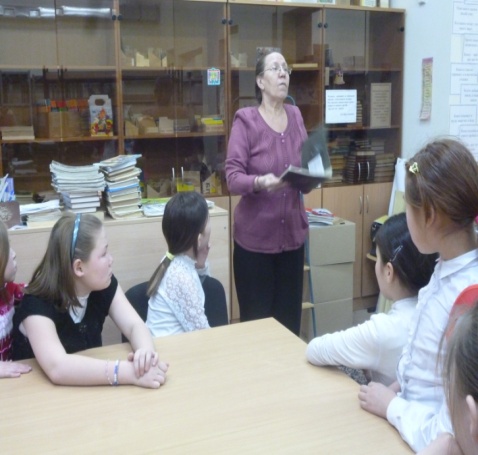                  3.  Совершенствовать традиционные и осваивать новые технологии библиотечной работы.Комплектование фонда:             В работе по обеспечению учебно-воспитательного процесса главную роль играет обеспеченность библиотеки всевозможными ресурсами и, в первую очередь, учебниками, справочной и энциклопедической, познавательной, художественной и методической литературой, а так же и новыми техническими средствами в виде компьютера, эл дисков, электронных учебников и т.д. В 2016-17 учебном году на новые программы по ФГОС перешла параллель 7 классов.  Заказ был  оформлен вовремя и учащиеся на 100% были обеспечены новыми учебниками и пособиями, рабочими тетрадями, тестами и т.д. На 2017-18 учебный год заказ тоже был составлен вовремя,  на программы по ФГОС переходит  параллель 8 классов. В заказ включены учебники нового поколения, рабочие тетради, пособия по желанию учителей предметников.  Заказаны новые учебники по биологии для 5 класса, так как учебники по биологии автора Трайтак Д.И для 5-6 класса, которыми пользовались 2 года, учителя сочли не лучшими учебниками для наших учеников. Заказаны учебники по астрономии, это новый предмет, который факультативно вводится с этого учебного года в 10-11 классах. В этом учебном году получены новые книги по школьной программе, атласы по истории, географии, контурные карты, различные словари русского языка и переводные с немецкого и английского. Учёт ведётся в инвентарных книгах, картотеках, книге суммарного учёта. Доступ к фонду художественной и методической литературы, справочной для всех читателей свободный. Фонд расставлен в соответствии с требованиями ББК. Учебники хранятся в книгохранилище и выдаются учителям-предметникам и учащимся на весь учебный год. В начальной школе учебники хранятся в том же помещении, что и фонд учебной и художественной литературы и читальный зал.О ХОДЕ ВВЕДЕНИЯ ФГОСМуниципальное казённое общеобразовательное учреждение Тазовская школа-интернат с 1 сентября 2014 года  по решению управляющего совета школы-интерната участвовала в опережающем внедрении федерального государственного образовательного стандарта. 7 пятых классов (123 учащихся) обучались по ФГОС ООО. В 2015-2016 учебном году в среднем звене во ФГОС ООО второго поколения обучались 5 и 6 классы – 9 класс-комплектов, в 2016-2017 5-7 классы – 9 классов.Для обеспечения введения федерального государственного образовательного стандарта основного общего образования Департаментом государственной политики в сфере общего образования указано на необходимость проведения ряда мероприятий по следующим направлениям:• создание нормативного обеспечения введения ФГОС;• создание финансово-экономического обеспечения введения ФГОС;• создание организационного обеспечения введения ФГОС;• создание кадрового обеспечения введения ФГОС;• создание информационного обеспечения введения ФГОС;• создание материально-технического обеспечения введения ФГОС.Образовательная программа разработана на основе примерной основной образовательной программы, регламентирует особенности организационно-педагогических условий и содержание деятельности школы-интерната по реализации федеральных государственных образовательных стандартов. Общие выводыОпыт первых трех лет  внедрения ФГОС второго поколения позволил сделать вывод о том, что такого рода реформирование системы работы образовательного учреждения давно назрело. Для полной реализации условий и ресурсного обеспечения образовательной программы основного общего образования педагогический коллектив школы должен решить следующие задачи:обеспечение современным нормативно-программным и учебно-методическим сопровождением содержательной части новых стандартов;своевременное обеспечение комплектом учебников для 5-8 классов в соответствии с требованиями ФГОС;обеспечение диагностическим инструментарием по оценке достижения планируемых результатов обучения;сформировать электронные ресурсы для обеспечения деятельности учителей основного общего образования;разработать методические рекомендации по введению новых форм оценивания;ввести в структуру образовательного процесса современные методики и технологии оценивания, позволяющие увидеть динамику роста и развития ребенка;осуществить преемственность в содержании, формах и методах обучения, воспитания и развития, в педагогических требованиях к условиям образования детей на 1 и 2 ступенях обучения;создать условия для повышения квалификации педагогов по вопросам преемственности начальной и основной ступеней обучения.            Неотъемлемой часть ФГОС является внеурочная деятельность. Стоит отметить, что модель внеурочной деятельности мобильна: за год учащиеся смогли посетить практически все внеурочные курсы, поскольку мы учитывали особенности среднего школьного возраста, а именно, необходимость частой смены деятельности. Внеурочная деятельность в начальном общем образованииПо окончании 2016-17 учебного года проведен анализ выполнения программ внеурочной деятельности в начальной школе. В ходе проверки выявлено, что программа выполнена полностью во всех классах по всем занятиям внеурочной деятельности.Ловягина Л.Б., Козловская В.С., Шушакова З.Н., Багрий И.А., Ламдо Р.М., Клявдина Г.Х., Гурло Н.С., Суханова И.В., Аджимурзаева А.Д., Ядне Г.Х., Ларина И.Л., Токарик Б.Б., Гумерова Л.И., Лапсуй Ю.Б., Белобаева Т.П., Книгина Н.В., Компанцева Л.В.  –  у всех педагогов, ведущих занятия внеурочной деятельности в начальных классах, темы в журналах и рабочих программах совпадают полностью.Прохождение программного материала внеурочной деятельности (1-4 классы)Выводы:1.​ Рабочие программы внеурочной деятельности к концу 2016-17 учебного года  в начальных классах реализованы полностью.2. отставания в прохождении программного материала нет.3. Совмещение тем произошло по причине праздничных дней.Педагогическому коллективу рекомендовано:Педагогам быть предельно внимательным  и аккуратным при заполнении журналов внеурочной деятельности.Соблюдать режим проведения занятий внеурочной деятельности Внеурочная деятельность в основном общем образованииВнеурочная деятельность, отраженная в сетке часов учебного плана, организована в школе-интернате с учетом:запросов родителей как основных заказчиков образовательных услуг;специфики образовательной деятельности школы-интерната;кадровых возможностей для обеспечения внеурочной деятельности.Структура учебного плана в 2016-2017 уч.г. содержала 48 часов внеурочной деятельности (в неделю):Духовно-нравственное.Социальное.Общеинтеллектуальное.Общекультурное.Спортивно-оздоровительно.Количественный состав учащихся, посетивших курсы внеурочной деятельности в 2016-2017 учебном году в начальной школе Количественный состав учащихся, посетивших курсы внеурочной деятельности в 2016-2017 учебном году в старшей школеОбразовательный продукт, созданный учащимися: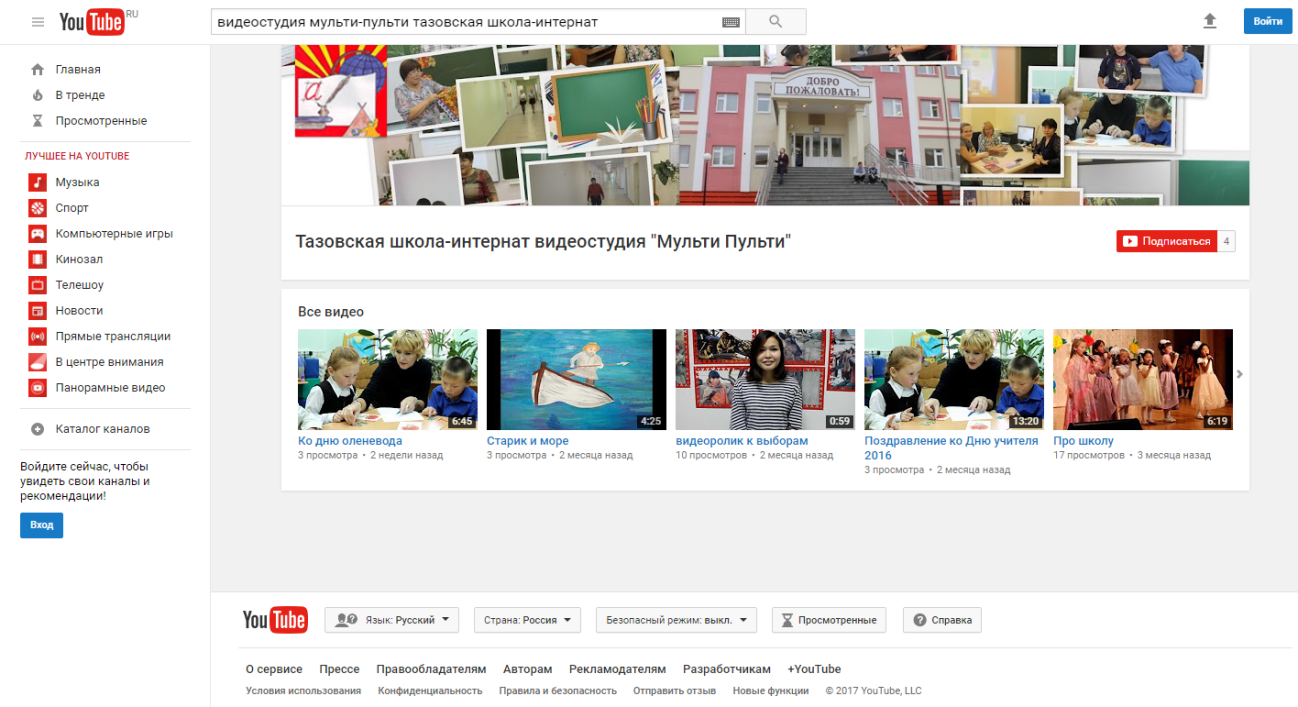 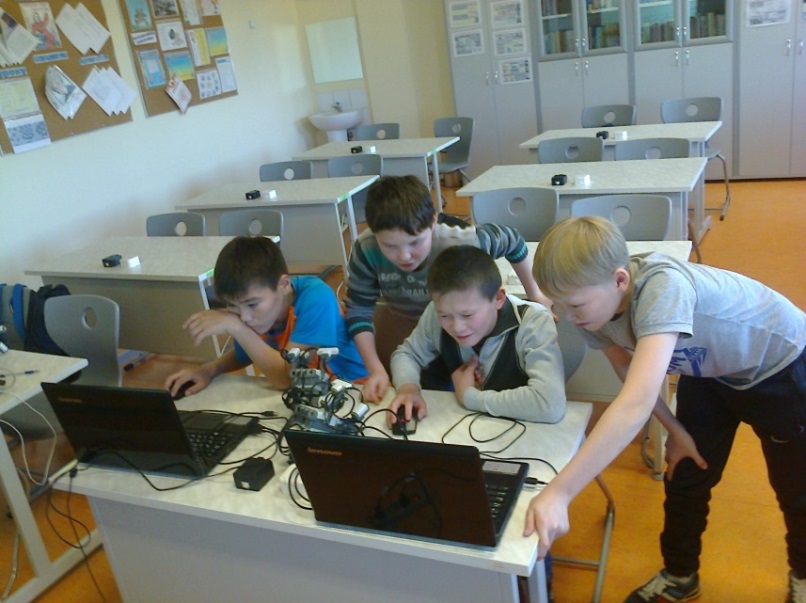 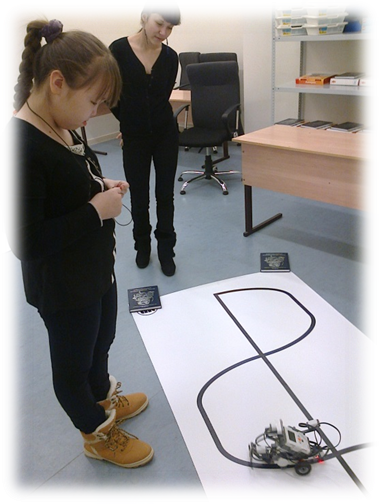 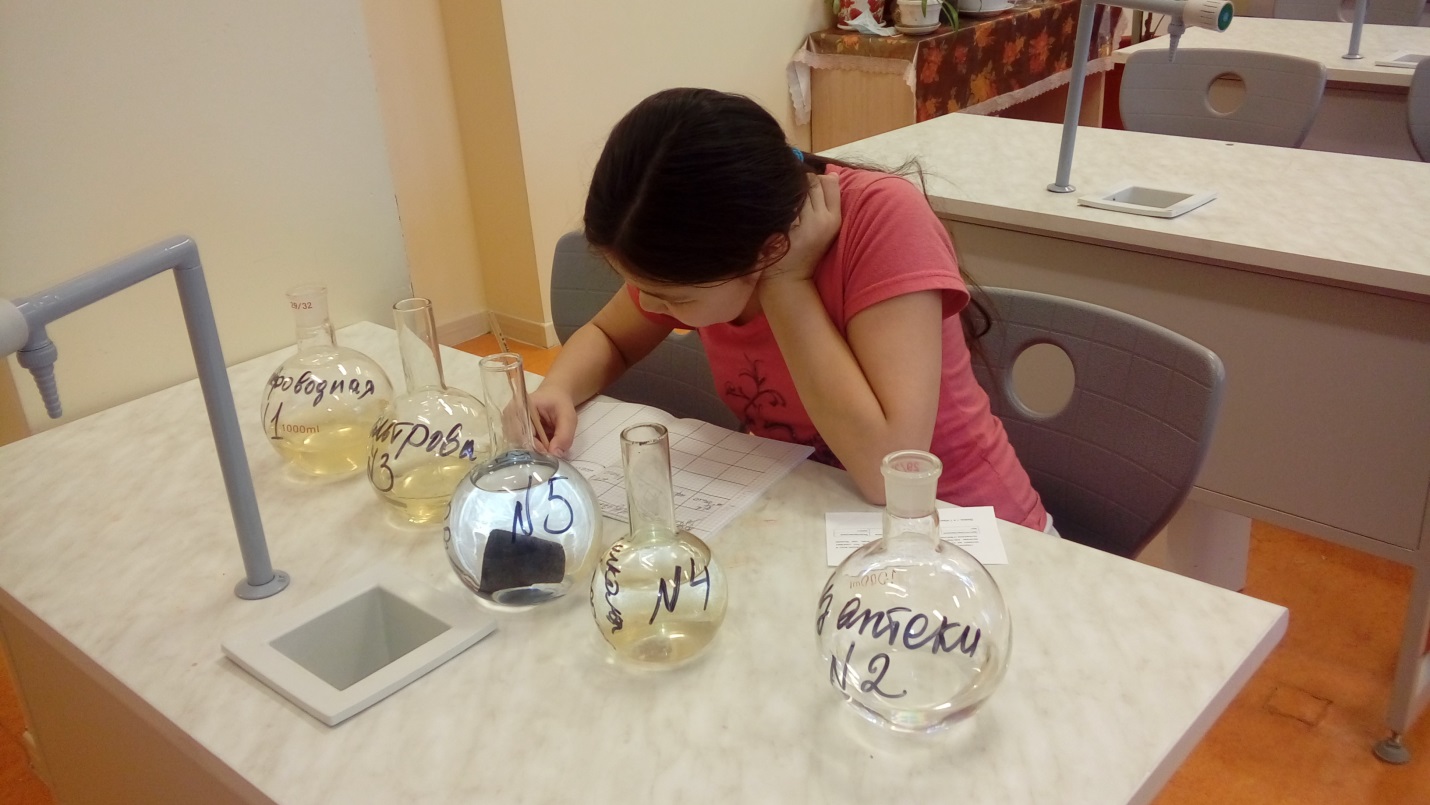 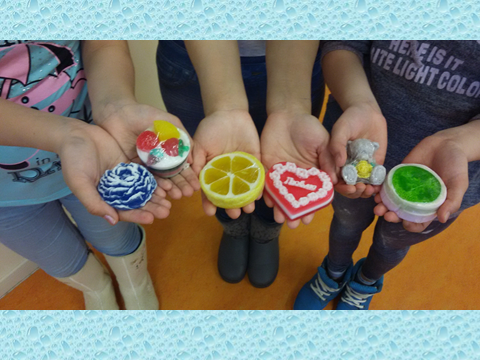 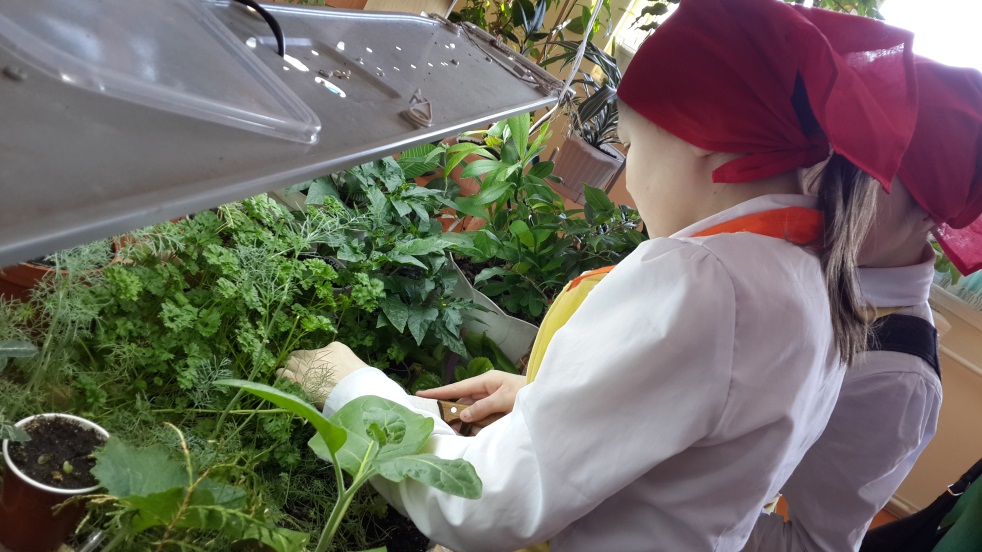 «Зеленый дом"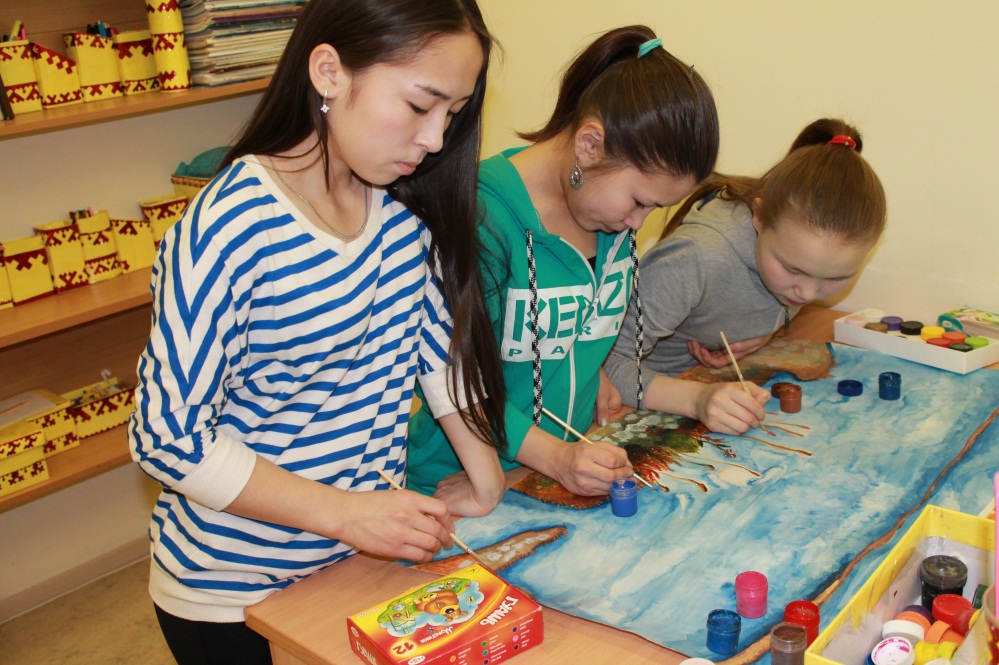 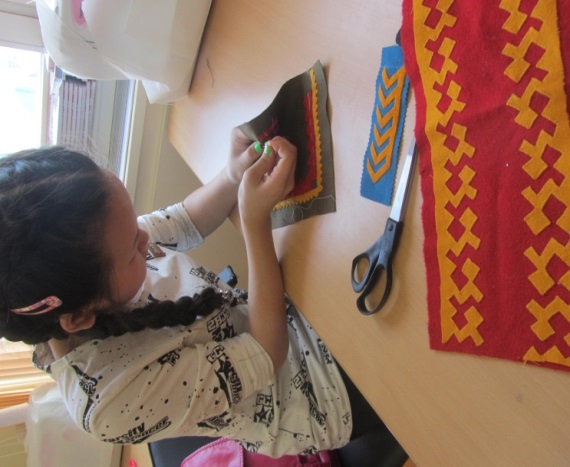 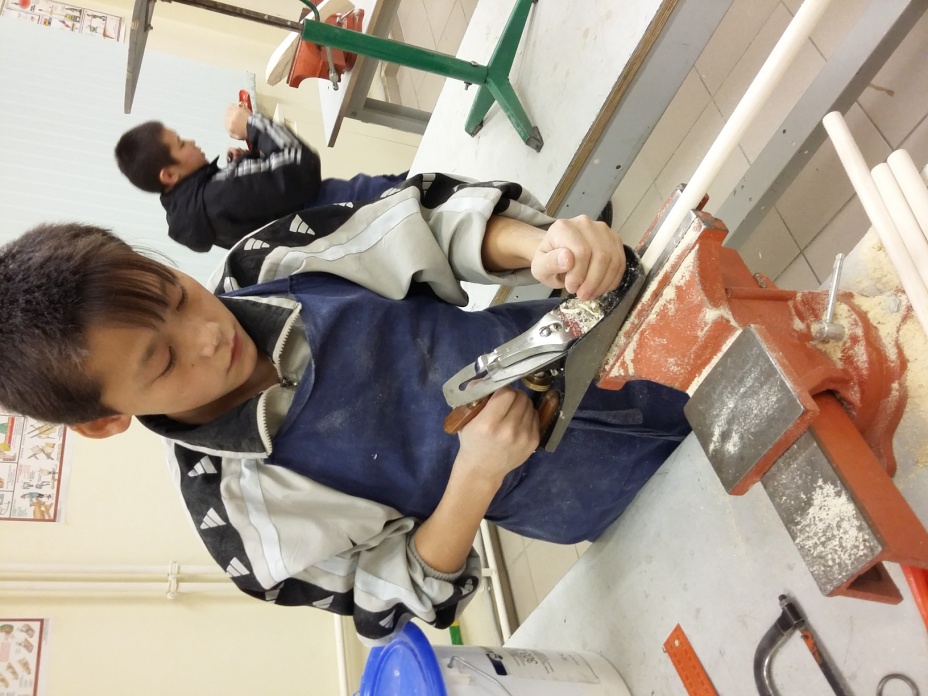 Результаты любого дела, зависят от того, кто и как это дело делает. Именно мастерство, профессионализм и желание исполнителей обеспечивают качество результата. Реализация требований ФГОС напрямую зависит от готовности самого педагога к этому процессу, поэтому создание кадрового обеспечения введения стандарта является наиболее важной составляющей. Таким образом, реализация ФГОС в МКОУ ТШИ можно рассматривать как инновационную деятельность, успешность которой зависит от понимания её значения в образовательной деятельности всеми участниками образовательной деятельности: педагогами, родителями обучающихся школы-интерната, специалистами управляющих структур разного уровня.О ХОДЕ ПОДГОТОВКИ К ВВЕДЕНИЮ ФГОС СООВ ОО разработан институциональный План – график введения ФГОС СОО, план-график повышения квалификации педагогических и руководящих работников МКОУ ТШИ, определен список учебников и пособий, используемых для реализации ФГОС СОО, приведены в соответствие с требованиями ФГОС и новыми тарифно-квалификационными характеристиками должностных инструкций работников ОО, начата работа над проектами рабочих программ по предметным областям, начата работа над созданием проекта программ внеурочной деятельностью в условиях сетевого партнерства.Каждое МО работает над проектами рабочих программ, соответствующих требованиям ФГОС СОО. На данном этапе имеется пояснительная записка к программам, которая включает: выходные   данные учебников, общая характеристика учебного предмета   цели обучения, технология работы по программе, содержание учебного предмета УТП, планируемые результаты изучения, нормы оценки знаний, умений и навыков учащихся, формы контроля знаний, умений, навыков, критерии оценки устных индивидуальных и фронтальных ответов, учебно-методический и материально-техническое обеспечение образовательного процесса, темы проектных работ, приложения.В июне 2016 года в МКОУ ТШИ был утвержден институциональный план финансового обеспечения ФГОС СОО, утвержден перечень учебных пособий рекомендованных при реализации ФГОС СОО.СОСТАВ УПРАВЛЯЮЩЕГО СОВЕТА ШКОЛЫВ состав управляющего совета МКОУ ТШИ входит 11 человек. В 2016-2017 уч.г. было проведено 2 заседания, на которых решались вопросы, касающиеся не только жизнедеятельности школы, но и обучения,  воспитания детей. 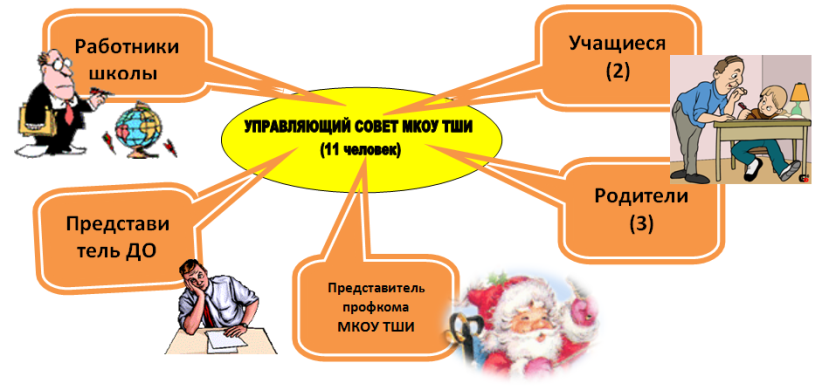 «Кадетское братство»Количество кадетских классов - 1 (9 «К» класс гражданско-правовой направленности «Полиция»). Всего учащихся – 23. 	Наиболее   распространённая   форма  организации воспитательной работы в 9 «К» - классные часы, проводимые каждый вторник по разной тематике (по гражданско-патриотическому воспитанию, формированию правовой, нравственной культур).	Обучающиеся посещали следующие  спецдисциплины: «Строевая подготовка», «Огневая подготовка», «Награды России», «Этикет». Ведётся тесная работа с ОМВД России по Тазовскому району. Помощник начальника по работе с личным составом МВД России по Тазовскому району подполковник внутренней службы Лузина Т.В.  оказывает большую помощь в патриотическом воспитании и формировании гражданско-правовой грамотности кадетов. Преподавала спецдисциплину «Основы правоохранительной деятельности». Так, 10 ноября 2016 года кадеты 9 класса   поздравили сотрудников органов внутренних дел России. Четверо кадетов участвовали в конкурсе детских рисунков, посвященном Дню сотрудника органов  внутренних дел РФ. Они были награждены дипломами. Психологическую помощь в работе с кадетами оказывает Бердинских Л.А., главный специалист направления морально-психологического обеспечения ОМВД России по Тазовскому району.	Обучающиеся-кадеты Худи Капиталина и Худи Эльвира к 85-летию Тазовского рыбзавода подарили в районный архив конкурсный материал «Твои люди, Север!» о жизни их деда, почётного гражданина Тазовского района, Худи Ёпали Хабейтовича.15 февраля 2017 г. кадеты принимали участие в возложении цветов в дань памяти о россиянах, исполнявших служебный долг за пределами отечества, посвященном  28-й годовщине вывода советских войск из Афганистана, также кадеты в составе команды «Афганцы» принимали участие в районной военно-патриотической игре участников вооружённых конфликтов, ветеранов боевых действий. Ежегодно кадеты принимают активное участие в игре «Зарница» среди кадетских классов и показывают хорошие результаты по сборке-разборке автомата, в стрельбе по мишени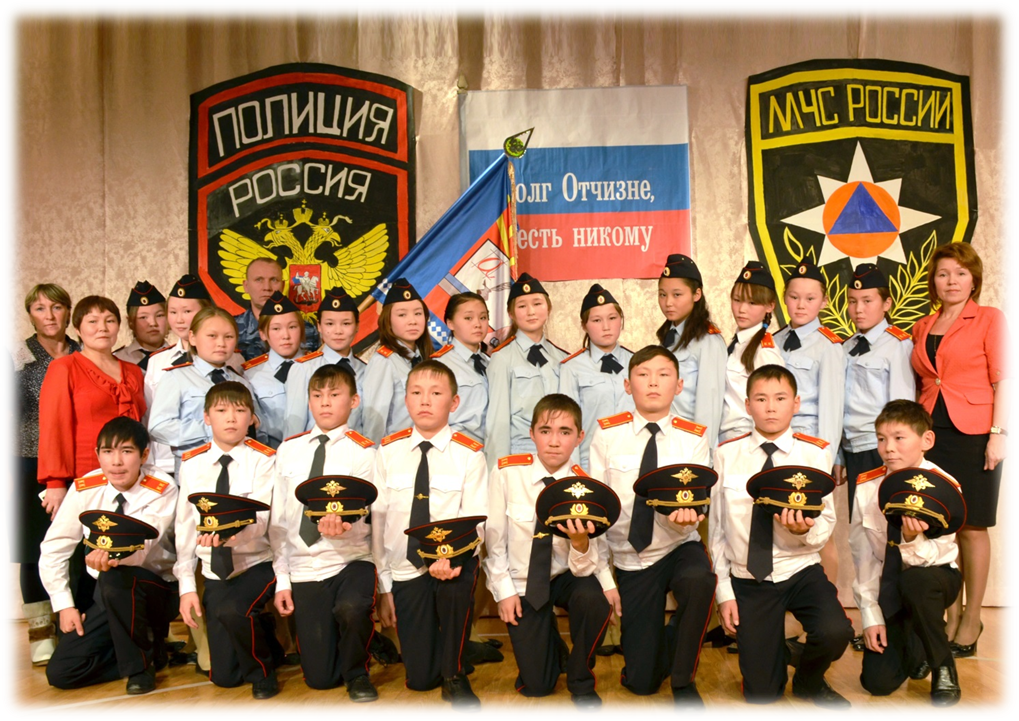 ДЕТСКОЕ САМОУПРАВЛЕНИЕШкольное ученическое самоуправление в МКОУ Тазовской школе-интернат работает на протяжении многих лет. Совет старшеклассников всегда не только был активным участником всех школьных мероприятий, но и много внимания уделял вопросам организации дисциплины и порядка в школе.Совместно с педагогом-организатором и с  учетом плана воспитательной работы школы был составлен план работы ученического самоуправления. В течение года регулярно проводились заседания органа ученического самоуправления, где рассматривался план работы, велась подготовка различных мероприятий, заслушивались отчеты о проделанной работе. Целью создания и деятельности органов ученического самоуправления является: обеспечение необходимых условий для всестороннего развития личности и творческой самореализации школьников в соответствии с их потребностями, укрепление общешкольного коллектива.Задачами деятельности школьного самоуправления являлись: становление воспитательной системы через формирование единого общешкольного коллектива;приобщение личности к общечеловеческим ценностям, усвоение личностью социальных норм через участие в общественной жизни школы;создание условий для самовыражения, самоутверждения и реализации каждой личности;развитие творчества, инициативы, формирование активной гражданской позиции школьников.Председатель ученического самоуправления - ученица 8 класса Салиндер Анита Николаевна;Заместитель председателя ученического самоуправления - Яндо Софья Олеговна, учащаяся 8 «А» класса, Учебный сектор: Салиндер Мария 7 «Б»  кл. Культмассовый сектор: Ядне Алиса 8 «А» кл.Спортивный сектор: Салиндер Ян 10 кл.Сектор правопорядка: Салиндер Ирина 7 «Б» кл. Информационный сектор: Ахмедзянова Дарья 7 «Б». В 2016-2017 учебном году приняли участие во всех школьных мероприятиях: Организация  и проведение военно-спортивной  эстафеты «Будущий призывник» ( Женалин И.Ж.) ;Проведение и организация  концертной  программы, посвященная дню матери (Николенко В.М., Решетарь Л.Ф., Вэнго А.Г., Тутакова С.К., Быстров И.Б.);Участие во Всемирной Акции «СТОПСПИДВИЧ» (Тибичи А.А.);Подготовка выставки (фотоотчет с акции «СТОПВИЧСПИД»); Проведение и организация концертной  программы, посвященная ко дню района «Расскажи нам, Ямал, о рождении своем» (Николенко В.М., Решетарь Л.Ф., Вэнго А.Г., Тутакова С.К., Быстров И.Б.);В каникулярные дни  организовали и провели  квест-игру «Найди клад», экскурсию и чаепитие в чуме МКОУ ТШИ;Провели  акцию «Мы выбираем жизнь»- пропаганда ЗОЖ и нравственных ценностей  для 5-11 классов (Тибичи А.А., волонтеры);Приняли участие в Форуме Молодежи Тазовского Района (волонтеры, Тибичи А.А., Тибичи К.А.); Проведение квест-игры по ПДД на  «Неделю  безопасности дорожного движения» (Женалин И.Ж., Тибичи К.А.)Организация  и проведение закрытие «Недели  безопасности дорожного движения» и подготовила материал для награждения учащихся  (Женалин И.Ж., Тибичи К.А., Быстров И.Б.);Провели концертную программу, посвященную Международному Женскому дню «Школа-интернат – Женская мечта» Провели отчетный концерт «Рецепт хорошего настроения» Провели спортивно-развлекательную программу «Мама, папа, я - спортивная семья» (Саблин П.Г.).В своей работе активисты затронули все направления работы школы. Самоуправление учащихся – это самостоятельность в проявлении инициативы, принятии решения и его реализации в интересах коллектива и организации. Условиями сближения коллектива учителей и учеников является совместное участие в коллективной деятельности, высокая степень единства. Старшеклассники помогают в организации дежурства, следит за порядком и дисциплиной учащихся, за внешним видом.РАБОТА С ДЕТЬМИ С ОВЗДетей – инвалидов, состоящих на различных видах учета нет. С детьми проводятся индивидуальные профилактические беседы. За этот год проведено 20 бесед, относительно успеваемости, посещаемости и организации досуга. Ведется контроль за посещением учебных занятий и детских творческих объединений. С детьми психологическая работа проводилась по запросам от учителей, воспитателей и родителей. В этом учебном году запрос был 1, от матери учащегося 2 «д» класса Салиндер Кирилла (Салиндер Ирина Хильчевна, обратилась с просьбой в совете: Как поступить, если ребенок устает от учебной деятельности и неуспевает, так как находится в разъездах по больницам, в силу заболеваемости. К кому следует обратиться, чтобы перевести ребенка на индивидуальное обучение?). Матери были даны рекомендации для решения данной проблемы.В течение года для детей были оформлены информационные стенды с указанием информации об учреждениях, оказывающих психологическую поддержку и медицинскую помощь, о телефонах доверия действующих на территории Тазовского районаВ целях правового просвещения родителей, состоящих на профилактическом учете и семьи детей, состоящих на профилактическом учете, были охвачены рейдовым мероприятием, в  ходе которого, социальными педагогами школы – интерната организована консультация родителей по всем волнующим их вопросам, так же вручены памятки: «Скажи жизни «ДА»!»; направленные на формирование позитивного отношения к жизни; «Как предотвратить жестокое обращение с ребенком», по профилактике жестокого обращения с детьми, «Занятому человеку некогда отвлекаться на глупости (приложение)Все дети-инвалиды имеют индивидуальные программы реабилитации. По которым можно увидеть, что школа отвечает за реализацию мероприятий психолого-педагогической реабилитации, где учитываются формы получения образования, проведение коррекции взаимоотношений, развитие познавательных процессов и развитие социальных норм и правил. Также школа реализует часть социальной реабилитации. Исполнителем данного вида реабилитации по ИПР является территориальный орган социальной защиты населения. Вовлечение детей в социокультурные мероприятия в сопровождении педагога. В течение года был осуществлен контроль за своевременным продлением инвалидности и оформлением документов. По данному направлению была оказана помощь Яр Алине Яковлевне.Задачи, которые были поставлены в начале учебного года были реализованы. И определены задачи на следующий учебный год:Защита и охрана прав детей-сирот во взаимодействии с представителями различных учреждений п. Тазовский и Тазовского района;Проведение с родителями профилактической работы по жестокому обращению с детьми через беседы, наблюдения, анкетирования, тестирования.Организация работы по авторской программе, направленной на профилактику жестокого обращения с детьми «Воспитание заботой»;Помощь педагогам в разрешении конфликтов с детьми-сиротами, детьми с ограниченными возможностями здоровья, в  выявлении проблем в учебно-воспитательной работе и   определении мер их преодоления;Привлечение воспитанников, воспитателей и родителей к организации и  проведению социально – педагогических мероприятий.2.24.РАБОТА С ДЕТЬМИ-СИРОТАМИ, ДЕТЬМИ, ОСТАВШИМИСЯ БЕЗ ПОПЕЧЕНИЯ РОДИТЕЛЕЙВ нашей школе обучается и воспитывается 36 детей - сирот. В начале учебного года формируется список детей-сирот. Детей данной категории  в начале учебного года было 33, 14 из них проживают в интернате. В течение года наш список пополнился еще на три ребенка, это Яр Хойне, Ядне Мария, Салиндер Виктор.  Итого на конец учебного года количество детей-сирот 36 ребенка. В течение года работа строилась по следующим направлениям:профилактическая работа с учащимися;привлечение в деятельность детских творческих объединений и контроль за их посещением;работа с опекунами (и их законными представителями): родительские собрания, консультирование, посещение семей учащихся и обследование условий проживания детей.	Детям, проживающих в интернате выдавались денежные средства на карманные расходы в соответствии Постановления Губернатора Ямало-Ненецкого автономного округа «О нормах питания, обеспечения одеждой, обувью и мягким инвентарем детей-сирот и детей, оставшихся без попечения родителей, в Ямало-Ненецком автономном округе» от 17 января 2005г. № 13. Где в пункте 4.2 указано  о самостоятельном определении размера выплат из расчета 200 рублей в месяц на человека.	Детей-сирот состоящих на разных видах учета нет. За этот год с детьми проведено 20 профилактических бесед о безопасности, о комендантском часе, о правомерном поведении, о посещении детских творческих объединений. Также профилактическая работа проводится через опекунов – консультации по интересующим их вопросам по воспитанию детей, совместное решение некоторых вопросов, выполнение посреднической функции при организации работы с необходимыми специалистами, это могут быть учителя, воспитатели, специалисты органа опеки и попечительства, специалисты Департамента социального развития, районный педиатр. Совместно со специалистом отдела опеки и попечительства Салиндер Анжелой Ганевной, был проведен осмотр ЖБУ детей, проживающих в интернате (Яр Хойне, Салиндер Арсений), учащиеся были проинформированы об их социальном статусе.Привлечение в деятельность детских творческих объединений и контроль за их посещением.	Каждый год детям  оказывается помощь в организации свободного времени, то есть посещении детских творческих объединений по интересам. В этом году не все дети посещали детские объединения, например, Четвергов Сергей, в силу того, что неуспевает в учебной деятельности и подготовки к вступительным экзаменам. Время от времени в течение года проверялась посещаемость детьми кружков. Можно отметить следующих детей, которые постоянно посещают свои объединения, активно выступают в жизни школы, района и округа, такие как, Ненянг Альбина, Тогой Никита, Яр Хойне.Работа с родителями: посещение семей учащихся и обследование условий проживания детей.	Работа с родителями проводится в тесном взаимодействии с социально-психологической службой школы. В течение года посещаются семьи, с целью проведения профилактических бесед, проверки обстановки в доме, обследования условий проживания детей-сирот, с родителями проводятся консультации. В этом учебном году проведено 7 консультаций, на разные темы, например, «Ответственность по воспитанию и содержанию ребенка», «Обязанность родителей по воспитанию детей. Право детей на образование». Так же выпускаются различные буклеты, такие как «Профилактика ЖО», «Права детей» и т.д.2.25.СПС ШКОЛЫ-ИНТЕРНАТПсихологическая служба школы строилась традиционно по следующим направлениям:- психолого-педагогическая диагностика;- коррекционно-развивающая работа;- психолого-педагогическое консультирование;- методическая работа;- просветительская деятельность.В течение года была проведена следующая работа:- проводились психологические тренинги, игры, лекции, беседы, психокоррекционные занятия, работа с учителями, классными руководителями и родителями;- разрешались различные проблемные и конфликтные ситуации;- были проведены традиционные и цикловые мероприятия (изучение потребностей в помощи, наблюдение за адаптацией школьников 5-х и 10 классов, психологическая помощь в период подготовки к единой государственной аттестации, помощь учащимся в профессиональной ориентации);- изучение интересов и склонностей школьников, профориентационная работа, работа с учащимися, состоящими на учете в КДН, ГПДН и ВШУ, группа риска, были разрешены проблемы, установленные в ходе этой работы, совместно с социальным педагогом, родителями осуществлялась работа по выработанным рекомендациям.2.26.СОЗДАНИЕ УСЛОВИЙ ДЛЯ ОРГАНИЗАЦИИ ПИТАНИЯРациональное питание обучающихся-одно из условий создания здоровьесберегающей среды в общеобразовательных учреждениях, снижения отрицательных эффектов и последствий функционирования системы образования. Поэтому администрация МКОУ ТШИ сегодня уделяет большое внимание вопросам жизни и здоровья детей и подростков. В школе-интернате имеется 4 столовых: 2- в школе, 2-в спальных корпусах № 5, 12. Все обучающиеся школы и воспитанники интерната получают полноценное горячее питание. Их полная автономность в приготовлении пищи, дает большую возможность обеспечения на месте блюд самого разнообразного меню.Школьная столовая полностью укомплектована необходимой посудой. Ее чистоте и уюту уделяется повышенное внимание. За время работы в школе не было ни одного случая заболевания кишечной инфекцией по вине столовой.В столовой школы и интерната выполняются все санитарно – эпидемиологические требования к организации питания обучающихся в школе в соответствии с нормами СанПиН. 2.4.5.2409-08.2.27.МЕДИЦИНСКАЯ СЛУЖБАМедицинские работники работают в школе в соответствии с договором.
В 2015-2016 учебном году план работы медицинской службы школы выполнен в полном объеме. Обеспечен контроль работы пищеблока, состояния учебных помещений, контролировался питьевой режим и качество приготовления пищи, проведена плановая вакцинация детей, обеспечено проведение медосмотра; обеспечено медицинское сопровождение работы летнего оздоровительного лагеря «Дети Ямала» а также обеспечено проведение профилактических мероприятий во время карантина.ЗАКЛЮЧЕНИЕ. ПРИОРИТЕТЫ РАЗВИТИЯ ШКОЛЫ.В основном поставленные задачи на 2016-2017 учебный год были выполнены. Учебные программы по всем предметам выполнены полностью. Отмечается положительная динамика в снижении количества слабоуспевающих учащихся и системная работа в создании ситуации успеха в образовательном процессе. Выполнение государственного стандарта по образованию (успеваемости) стабильно улучшается. Повысилась активность учащихся в проводимых в школе мероприятиях творческого характера.
Приоритетными направлениями работы школы в 2016-2017 учебном году были:Повышение качества образовательных услуг.Повышение качества знаний.Становление школы как школы равных возможностей для всех категорий учащихся с целью получения ими доступного и качественного образования на всех этапах обучения.Использование здоровьесберегающих технологий в образовательном процессе.Усилить социализирующую, практическую направленность воспитательного процесса.Повышение комфортности образовательной среды.Создание оптимальных условий для перехода на новые образовательные стандарты.Эффективное взаимодействие всех участников образовательного процесса.Администрация школы определила пути решения проблем. На следующий, 2017-2018 уч. год, внесены коррективы в Программу развития школы и в Образовательную программу. Основными целями деятельности школы в наступающем году являются: формирование общей культуры личности обучающихся на основе усвоения обязательного минимума содержания общеобразовательных программ, их адаптация к жизни в обществе, создание основы для осознанного выбора и последующего освоения профессиональных образовательных программ.Воспитание здорового, социально защищенного ребёнка, способного полноценно развиваться, радоваться, спокойно жить и учиться, стать жизнеспособным и счастливым гражданином.Уважаемые родители! Огромное спасибо всем за поддержку и понимание. Поздравляю Вас и наших детей с началом нового учебного года!Учебный год2014-20152015-20162016-2017Начальная школа313/311330/328351/350Основная и средняя школа428/423382/379347/344Всего по школе741/734744/737698/694Общеобразовательные и универсальные классы1а, 1б, 2а, 2б, 2в, 2г, 2д, 2з,  3а, 3б, 3в,  4а, 4б, 5а, 5б, 6а, 6б, 7а, 7б, 7в, 8а, 8б, 9а, 9б, 9к, 10, 11.27  класс (66%)Классы  коррекционного обученияКлассы VII вида: 3г, 3д,  6г, 7з, 8г, 9г.Классы  VIII: 1-2-4е, 3е, 3з,  5е, 6е, 7е, 8е, 9е.16 классов (34%)Индивидуальное обучение5 человека 0,7%Параметры статистики2014-20152015-20162016-2017Обучалось Обучалось Обучалось Обучалось В начальной школе313/311330/328351/350Из них в классах КРО (VII и VIII вид)33/3241/4053/53В основной школе398/395382/379314/311Из них в  классах (VII и VIII вида)97/95107/10591/88В средней школе30/2832/3033/33Итого 741/734744/737698/694Проживает в интернате453/45326 групп488/48728 групп485/4852013-2014 уч.г.2014-2015 уч.г2015-2016 уч.г.Успеваемость 98,7%98,2%97,3%Качество 27,2%28,9%25,9%2014-2015 уч.г2015-2016 уч.г.2016-2017 уч.г.Успеваемость 98,2%97,3%96,3%Качество 28,9%25,9%27,9%2014-20152015-20162016-2017I. УспеваемостьIII ступень100%100%100%Всего по школе:97,790,6%96,3II. Качество знаний:III ступень23%15,6%15,1%Всего по школе:2925,927,9Количество хорошистов:2014-20152015-20162016-2017III cтупень351Всего по школе:157155178КлассКлассный руководитель2014-20152014-20152015-20162015-20162016-20172016-2017КлассКлассный руководительОбщаяКачественнаяОбщаяКачественнаяОбщаяКачественная10Супренкова  О.М.10023,511Хорошева Г.М.1002310Боброва Н.К.7914,311Супренкова О.М.10016,710Ядне М.Т.1002011Боброва Н.К.1008параллель2014-20152014-20152015-20162015-20162016-20172016-2017параллельУспеваемость, %Качество, %Успеваемость, %Качество, %Успеваемость, %Качество, %111002310016,71008Количество выпускников, участвующих в  ЕГЭ по предметамКоличество выпускников, участвующих в  ЕГЭ по предметамКоличество выпускников, участвующих в  ЕГЭ по предметамКоличество выпускников, участвующих в  ЕГЭ по предметамКоличество выпускников, участвующих в  ЕГЭ по предметамКоличество выпускников, участвующих в  ЕГЭ по предметамКоличество выпускников, участвующих в  ЕГЭ по предметамКоличество выпускников, участвующих в  ЕГЭ по предметамКоличество выпускников, участвующих в  ЕГЭ по предметамКоличество выпускников, участвующих в  ЕГЭ по предметамКоличество выпускников, участвующих в  ЕГЭ по предметамКоличество выпускников, участвующих в  ЕГЭ по предметамКоличество выпускников, участвующих в  ЕГЭ по предметамМатематикаРусскийязыкФизикаФизикаХимияГеографияИсторияОбщество-знаниеОбщество-знаниеБиологияЛитератураАнглийский языкИнформа-тика и ИКТВсего участников 1212-----442---Из них получили результаты ЕГЭИз них получили результаты ЕГЭИз них получили результаты ЕГЭИз них получили результаты ЕГЭИз них получили результаты ЕГЭИз них получили результаты ЕГЭИз них получили результаты ЕГЭИз них получили результаты ЕГЭИз них получили результаты ЕГЭИз них получили результаты ЕГЭИз них получили результаты ЕГЭИз них получили результаты ЕГЭИз них получили результаты ЕГЭИз них получили результаты ЕГЭМеньше минимального порога балловМеньше минимального порога балловМеньше минимального порога балловМеньше минимального порога балловМеньше минимального порога балловМеньше минимального порога балловМеньше минимального порога балловМеньше минимального порога балловМеньше минимального порога балловМеньше минимального порога балловМеньше минимального порога балловМеньше минимального порога балловМеньше минимального порога балловМеньше минимального порога балловВсего участников -------111---Достигли минимального балла на ЕГЭДостигли минимального балла на ЕГЭДостигли минимального балла на ЕГЭДостигли минимального балла на ЕГЭДостигли минимального балла на ЕГЭДостигли минимального балла на ЕГЭДостигли минимального балла на ЕГЭДостигли минимального балла на ЕГЭДостигли минимального балла на ЕГЭДостигли минимального балла на ЕГЭДостигли минимального балла на ЕГЭДостигли минимального балла на ЕГЭДостигли минимального балла на ЕГЭДостигли минимального балла на ЕГЭВсего участников1212-31---классФ.И.О.  учителяВсегоуч-ся,сдававших экзамены«5»«4»«3»«2»«4  и  5»  впроцентах9АБирюкова А.Г.13373-84,6%9ББирюкова А.Г.13195-66,7%9КБирюкова А.Г.225126-74%Итого4892814-75,1%классФ.И.О.  учителяВсегоуч-ся,сдававших экзамены«5»«4»«3»«2»«4  и  5»  впроцентах9АБирюкова А.Г.-----9ББирюкова А.Г.2-11-50%9КБирюкова А.Г.1-1--100%9ГБоброва Н.К.12-57-41,7%Итого15-21-63,9%КлассПредметКоличество обучающихсяСдавали ОГЭИтоги за год.Итоги за год.Итоги за год.Итоги за год.Итоги за год.Общая успеваемость, %Качественная успеваемость, %Итоги ОГЭ.Итоги ОГЭ.Итоги ОГЭ.Итоги ОГЭ.Общая успеваемость, %Качественная успеваемость, %Сдали выше оценки за годСдали ниже оценки за годПодтвердил оценки за годКлассПредметКоличество обучающихсяСдавали ОГЭ5432н/аОбщая успеваемость, %Качественная успеваемость, %5432Общая успеваемость, %Качественная успеваемость, %Сдали выше оценки за годСдали ниже оценки за годПодтвердил оценки за год9 ААлгебра1313-211--10015-11028580499 АГеометрия1313-112--1008--765400679 БАлгебра1513-49--10027-11119280499 БГеометрия1513-310--10020-1756280769 КАлгебра2322-418--1001715133862733169 КГеометрия2322-418--10017-461245182155ИтогАлгебра5148-1038--1002017346881731134ИтогГеометрия5148-840--10016-52023521022818КлассПредметКоличество обучающихсяСдавали ГВЭИтоги за год. Алгебра.Итоги за год. Алгебра.Итоги за год. Алгебра.Итоги за год. Алгебра.Итоги за год. Алгебра.Общая успеваемость, %Качественная успеваемость, %Итоги ГВЭ.Итоги ГВЭ.Итоги ГВЭ.Итоги ГВЭ.Общая успеваемость, %Качественная успеваемость, %Сдали выше оценки за годСдали ниже оценки за годПодтвердил оценки за годКлассПредметКоличество обучающихсяСдавали ГВЭ5432н/аОбщая успеваемость, %Качественная успеваемость, %5432Общая успеваемость, %Качественная успеваемость, %Сдали выше оценки за годСдали ниже оценки за годПодтвердил оценки за год9ААлгебра13000000000000000009БАлгебра15200200100000115000119КАлгебра2310010010000001000109ГАлгебра1212039001002502555817066ИтогАлгебра631503120010020026753130879 классы2014-20152015-20162016-2017Качество7,8%7,2%16%Звание, категория2014-2015учебный год2015-2016учебный год2016-2017учебный годЗвание «Почётный работник образования»3Сморыгина Н.И.Беспалая И.Ф.Салиндер М.Х3Сморыгина Н.И.Беспалая И.Ф.Салиндер М.Х4Салиндер М.Х.Сморыгина Н.И.Исхакова С.А.Беспалая И.Ф.Звание «Отличник  образования»1Супренкова О.М.1Супренкова О.М.1Супренкова О.М.Почетная грамота Мин.Образования5Колчакова Г.М.Мосиенко Г.В.Беспалая И.Ф.Корзун Е.П.Николенко В.М.5Колчакова Г.М.Мосиенко Г.В.Беспалая И.Ф.Корзун Е.П.Николенко В.М.Благодарность Мин.Образования2Гумерова  Л.И.Ловягина Л.Б.2Гумерова  Л.И.Ловягина Л.Б.Высшая9 (11,8%)1213(9,7%)Первая51 (67,1%)4770(52,6%)Вторая16 (21,1%)Соответствие6Не имеют16Всего:766676Возрастной состав2014-20152014-20152015-20162015-20162016-20172016-20172016-20172016-20172016-20172016-2017Возрастной составколичествоколичествоколичествоколичествоколичествоколичествоколичествоколичествоколичествоколичествоВозрастной составучителя%учителя%учителя%воспит.совмес.Прочие педработникивсегоот 20 – 30 лет915,25812,5812%161732от 30 - 40 лет1525,421726,61929%151237от 40 до 50 лет1932,22234,31827%122335от 50 до 60 лет1220,341421,91726%101129свыше 60 лет34,234,746%15Всего:721006410066100%54513138Стаж педагогическйработы2014-20152014-20152015-20162015-20162016-2017 учебный год2016-2017 учебный год2016-2017 учебный год2016-2017 учебный год2016-2017 учебный год2016-2017 учебный годСтаж педагогическйработыколичествоколичествоколичествоколичествоколичествоколичествоколичествоколичествоколичествоколичествоучителя%учителя%учителя%воспитателисовмес.прочие педработникивсегоМенее года---123-37от1 до 5 лет711,875835131219от 5 до 10 лет1220,341523914121426от 10 до 20 лет1728,811726182771-26от 20 до 30 лет1220,3415231725152438свыше 30 лет1118,64122018274--22Всего:59100641006610054513138Образование2014-20152015-20162015-20162015-20162015-20162016-20172016-20172016-20172016-20172016-2017УчителяУчителяУчителяВоспит.СовмВсегоУчителяВоспит.Совм.прочие педработникиВсегоВысшее56(77,8%)49(83,1%)2510845729511102Н/высшее1(1,4%)1(1,7%)1-1--1Среднее специальное15(2,8%)9(15,3%)2130924-235Среднее (полное) общее образование11-----Всего:725947101166654513138Звание, категория2014201520162017Сведения о кадрах образовательного учреждения.Звание «Почётный работник образования»Сморыгина Н.И.Ретунская Л.В.Беспалая И.Ф.Салиндер М.ХИсхакова С.А.Сморыгина Н.И.Беспалая И.Ф.Салиндер М.ХИсхакова С.А.Сморыгина Н.И.Беспалая И.Ф.Салиндер М.ХИсхакова С.А.Сморыгина Н.И.Беспалая И.Ф.Салиндер М.ХИсхакова С.А.Звание «Отличник  образования»Супренкова О.М.Талеева Г.Д.Супренкова О.М.Супренкова О.М.Супренкова О.М.Благодарность Министерства образованияГумерова  Л.И.Ловягина Л.Б.Гумерова  Л.И.Ловягина Л.Б.Гумерова  Л.И.Ловягина Л.Б.Гумерова  Л.И.Ловягина Л.Б.Грамотой  Министерства образованияКолчакова Г.М. Беспалая И.Ф. Корзун Е.П.Николенко В.М.Колчакова Г.М. Беспалая И.Ф. Корзун Е.П.Мосиенко Г.В.Николенко В.М.Колчакова Г.М. Беспалая И.Ф. Корзун Е.П.Николенко В.М.Мосиенко Г.В.Колчакова Г.М. Беспалая И.Ф. Корзун Е.П.Николенко В.М.Мосиенко Г.В.№Ф.И.О.Занимаемая должность (классный руководитель, психолог, педагог дополнительного образования детей и т. д.)ОбразованиеКатегория по должностиКурсы повышения квалификации по профилю  (год прохождения)Стаж работы в должности1Размерова Екатерина Николаевнапедагог дополнительного образованияВысшее, Омский государственный университет, 20091 категория82Сусой АлексейАлександровичпедагог доп. образованияВысшее, Тобольский пед.институт, 2008высшая143Казаков Дмитрий Михайловичпедагог доп. образованияНижнетагильская социально – педаг. Академия-Курсы «Организация и проведение соревнований ГТО»124Саблин Павел Геннадьевичпедагог доп. образованияВысшее, 1995Тюменский гос. УниверситетУчитель физической культуры1 категория215Георгиев Игорь Семеновичпедагог доп.ОбразованияВысшее.2002 Тобольский педагогический институт1 категорияПед.стаж - 12 летМКОУ ТШИ – 36ЖеналинИльяс Жахиевичпедагог доп. образованияВысшее, ГОУ Орский гуманитарно-технологический институтвысшаяПед.стаж – 5в МКОУ ТШИ – 57Косинцев Дмитрий Петровичпедагог доп. образованияВысшее, ГОУ ВПО ТГПИ им. Менделеева, педагог по физической культуры1 категорияОбщий – 9 летПед.стаж – 5,в МКОУ ТШИ - 28Николаева Евгения Владимировнапедагог доп. образованияВысшее. Тюменский государственный университет. 2014высшаяКурсы профессиональной переподготовки по направлению: «Педагог дополнительного образования детей. Проектирование и реализация социально-педагогической деятельности в соответствии с ФГОС»Пед.стаж - 3 года9Салиндер Афанасий Няльмовичпедагог доп. образованияВысшее. ТГПИ им. Менделеева, учитель физической культуры1 категорияПед.стаж – 11 лет10Решетарь ЛидияФедоровнапедагог доп.ОбразованияВысшее,ФГБОУ ВПО Ишимский государственный педагогический институт1 категория«Системный подход к формированию и представлению педагогического опыта в контексте ФГОС» в объеме 72 часа.«Специальное (дефектологическое) образование. Психолого- педагогическое сопровождение образования лиц с ограниченными возможностями здоровья» в объеме 512 часовПреподаватель музыкальных дисциплин в организациях дополнительного и общего образования в условиях ФГОС» в объеме 288 часовОбщий 28,Пед – 25В МКОУ ТШИ - 1512Николенко Валентина Михайловнапедагог доп. образованияСр.спец. Каневское культурно-просветительское училище, 1986высшаяОбщий -43,в МКОУ ТШИ - 1913Яр  Галина Хариевнапедагог доп. образованияСредн –спец.Салехард. Культ. Просвет. 1953г. руководитель кружка, клубный работниквысшая1615Кимпал Ольга Ыкковнапедагог доп. образованияВысшее,  Ленинградский пед.,1990-С 10.12.16 по 25.01.17 прошла профессиональную переподготовку в АНО ВО «МИСАО» по программе «Педагогическое образование: педагог дополнительного образования (художественно-эстетический профиль). Мне присвоена квалификация педагог дополнительного образования. Диплом о профессиональной переподготовки выдан 26.01.2017 года.2516Салиндер Дмитрий Наковичпедагог доп. образованияСредне – специальное Салехардский зооветеринарный техникум-Общий стаж – 39в МКОУ ТШИ - 1617Задорожный  Алексей ВладимировичПедагог дополнительного образованияВысшее, 2009 Тобольский пед.институт1 категорияПед.стаж – 16в МКОУ ТШИ - 218Ефимкин Вячеслав ПетровичПедагог дополнительного образованияСр.спец. Константиновское педучилище, 1992ЮФУ г. Ростов на Дону, биофак, 2012гвысшеевысшая20\119Тибичи Ксения АндреевнаПедагог дополнительного образованияВысшее.Тобольскую социально-педагогическую академию2013 г.-Пед. стаж – 4 годаПризовые места2014-2015учебный год2015-2016 учебный год2016-2017 учебный год1 место/ грант, стипендии,победители, призеры, дипломанты3102812992 место1941791813 место140169159Лауреаты 243535Диплом участника или сертификаты195177201Всего:863841875Категория2014 – 2015 уч. год2014 – 2015 уч. год2015 – 2016 уч. год2015 – 2016 уч. год2016 – 2017 уч. год2016 – 2017 уч. годКатегорияколичествоколичествоколичествоколичествоколичествоколичествоКатегориячеловек%человек%человек%Высшая10,4710,5311,85Первая104,7157,951833,33Соответствие2913,618        9,5415      27,77Без категории73,219102037,03Почетное звание 000Всего47(3ч совм, 5ч до)47(3ч совм, 5ч до)               53 в т.ч 4д\о               53 в т.ч 4д\о         54 (вт.ч. 6ч д\о)               54 (вт.ч. 6ч д\о)      2014 – 2015  учебный год2014 – 2015  учебный год2015 – 2016 учебный год2015 – 2016 учебный год2015 – 2016  учебный год2015 – 2016  учебный годСтаж педагог работычеловек%человек%человек%от 0 до 3 лет41,894,771018,51от 3 до 10 лет136,119101833,33от 10 до 20 лет94,2384,24712,96свыше  20 лет219,87179,011935,18Всего47 (3ч совм, 5ч до)47 (3ч совм, 5ч до)53535454Уровень образованияУчебный годУчебный годУчебный годУчебный годУчебный годУчебный годУровень образования2014 – 20152014 – 20152015 – 20162015 – 20162015 – 20162015 – 2016Уровень образованиячеловек%человек%человек%Высшее2612,22714,312953,7Средне-специальное188,462513,252444,44 Из них обучаются в ВУЗ31,4142,1211,85Начальное профессиональное--11,85Всего47 (3ч совм, 5ч до)47 (3ч совм, 5ч до)53535454Возрастной составУчебный годУчебный годУчебный годУчебный годУчебный годУчебный годВозрастной состав2014 – 20152014 – 20152015– 20162015– 20162016– 20172016– 2017Возрастной составчеловек%человек%человек%20 - 30 лет115,17168,321629,6231 - 40 лет136,11157,951527,7741 - 50 лет209,4105,31222,2251 - 60 лет31,41115,831018,51свыше 61г 10,5311,85Всего47 (3ч совм, 5ч до)47 (3ч совм, 5ч до)53535454Учебный годУчебный годУчебный годУчебный годУчебный годУчебный год2014 – 20152014 – 20152015 – 20162015 – 20162016 – 20172016 – 2017На соответствие         На категориюНа соответствие        На категориюНа соответствиеНа категориюколичество003153%005,1%1,69,4%(53)10%Учебный годУчебный годУчебный годУчебный годУчебный годУчебный год2014 – 20152014 – 20152015– 20162015– 20162016– 20172016– 2017человек%человек%человек%количество0000Курсы повышения квалификации5 человек – 8,4%00МесяцМероприятиясентябрьЕдиное воспитательное занятие « Безопасность – основа всего»октябрьЕдиное воспитательное занятие ««Правовой марафон».ноябрьЕдиное воспитательное занятие «На ступеньках культуры»декабрьЕдиное воспитательное занятие  « Я вырос здесь – и край мне это дорог»январьЕдиное воспитательное занятие «Дружно, смело с оптимизмом –  за здоровый образ жизни »февральЕдиное воспитательное занятие «Нам дороги эти позабыть нельзя !»мартЕдиное воспитательное занятие  «Ты, женщина, начало всех начал!»апрельЕдиное воспитательное занятие  «Чистая экология – здоровая жизнь»майЕдиное воспитательное занятие  «Великий день! Великая победа!»Тема, форма проведенияцельФ.И.О. воспитателяРассказ-беседа «Правила ПДД»Цель: Повторить ПДД для безопасности детейРоманенко О.В.Игра-викторина«Опасные ловушки»Цель: Приобретение теоретических знаний и формирование устойчивых практических умений и навыков безопасного поведения на улице и дорогах.Потапова Л.И.Игра«Настольные игры по ПДД»Цель: Закрепить знания по ПДД, о безопасности дорожного движения.Галеева Э.И.Викторина«Обязанности пешеходов и пассажиров»Цель: Углубить знания воспитанников о ПДД. Воспитывать навыки выполнения основных правил поведения на улице, дороге с целью предупреждения детского дорожно-транспортного травматизмаСерасхова О.МПознавательная игра« В гостях у Аркадия Паровдова!»Цель: Формирование бережного отношения к своей жизни и жизни других.Лабутина И.Л.Рассказ-беседа«Огонь друг или враг»Цель: Формирование правил поведения при пожаре.Салиндер О.НЧас общения«Правила безопасного поведения  в повседневной жизни»Цель: Формировать у воспитанников навыки безопасного поведения в повседневной жизни.Казакова С.В.Беседа«Правила поведения на улице и дороге»Цель: Повторить правила дорожного движения.Печоркина Н.В.Час безопасности«Знатоки безопасности»Цель: Создание условий для предупреждения возможной опасностиМарьик Т.С.Беседа«Правила дорожного движения»Цель: Повторить и вспомнить правила дорожного движения. Провести практическое занятие.Салиндер А.В.Познавательная игра – викторина: «Огонь – друг или враг»Закрепить знания воспитанников в области пожарной безопасности.Кошева В.В.Деловая игра: «Будь внимателен на дороге»Способствовать формированию безопасного поведения на дорогеХисматова Э.АЗанятие: «Опасность в нашем доме»Содействовать воспитанию ответственности за последствия своих поступков.Валейская М.Г.викторина «Личная безопасность»Повторение и закрепление правил личной безопасности, воспитание ответственности и дисциплинированности.Сакова Т.Ю.Познавательная игра – викторина: «Правила дорожного движения»Расширить кругозор воспитанников о правилах дорожного движения.Акбердиева И.М.Занятие «Правила дорожного движения»Обобщение знаний правил безопасного поведения в помещении и на улице.Марьик Н.С.Тема, форма проведенияцельФ.И.О. воспитателяПравовая маршрутная игра для воспитанников «Мой выбор»Воспитание правовой и нравственной культуры поведения воспитанников в различных жизненных ситуацияхНенянг А.Г. Игра – путешествие«Правовой марафон» Формировать систему правовых знаний; развивать умения определять свою личностную позицию; обучать подростков основам юридических знаний.Салиндер В.Э.Познавательный час«Мои права и обязанности»Познакомить воспитанников с основными правами ребенка, провозглашенными конвенцией ООН, и способами их реализации.Корзун Е.П. Круглый стол«Правовая грамотность»Обобщить знания об основных правах детей, способствовать формированию правовой грамотности.Степанова С.Г. Беседа с элементами игры с использованием ИКТ«Ваши права и обязанности, дети!» Продолжать через знакомство с правами и обязанностями ребенка воспитывать правовую культуру детей.Ядне А.Р.МесяцМероприятиясентябрьI неделяОформление интерната.Проведение инструктажей.« Обязанности воспитанника»« Правила безопасного поведения на улице и в корпусе, группе»сентябрьII неделяОрганизация самоуправления и выборы совета интернатасентябрьIII неделяПроведение ЕВЗ на тему:« Безопасность-основа всего»сентябрьIV неделяАнкетирование « Мир моих увлечений»Оформление дневников наблюдений за природой.Трудовые дела: пересаживание цветов, изготовление открыток, поделок к праздникам.сентябрьсентябрьоктябрьI неделя Акция «День пожилого человека на улицах нашего поселка»: достучаться до сердца каждого!»октябрьII неделяРейды по проверке учебников, дневников, внешнего вида воспитанниковЗанятость по интересам.октябрьIII неделяСмотр – конкурс уголков групп. Конкурс « Самая лучшая группа»             2016-2017г,  1 этап.октябрьIV неделяЕдиное воспитательное занятие « Правовой марафон ».октябрьноябрьI неделяОформление уголка «Здоровья» по корпусамВстречи  и беседы с родителями (каникулярные дни)ноябрьII неделяДиагностика « Организация правильного питания».Диагностика «Выявление уровня мотивации к  учебной деятельности».ноябрьIII неделя Концертная программа, посвященная Дню Матери « От сердца к сердцу»ноябрьIV неделяЕдиное воспитательное занятие «На ступеньках культуры»ноябрьдекабрьI неделяПодведение итогов за 1 триместр.Акция "Мы говорим: "Нет!", Посвященная всемирному дню профилактики СПИДа", посвященная Всемирному дню борьбы со СПИДом.Конкурс плакатов 5-11кл.декабрьII неделяЕдиное воспитательное занятие «Я вырос здесь - и край мне этот дорог" декабрьIII неделяОперация  «Новогоднее настроение»декабрьIV неделяПоведение итогов операции «  Новогоднее настроение»декабрьянварьI неделяОбщеинтернатовское мероприятие :«Рождественские фантазии»7 корпус: «В снежном царстве, морозном государстве»,5 корпус: Новогодние чудеса»12 корпус: «Колядки матушки-зимы»январьII неделяАкция: «Молодежь против курения» Выпуск стенгазет.Спортивно-игровая программа « Мы за ЗОЖ»январьIII неделяРейд « Школьная форма»Акция «Посылка солдату».январьIV неделяЕдиное воспитательное занятие «Дружно, смело с оптимизмом – ЗА ЗДОРОВЫЙ ОБРАЗ ЖИЗНИ!»январьфевральI неделяРейд «Чисто не там, где убирают, а там где не сорят!»Рейд «Проверка отбоя»февральII неделяДиагностика «Уровень развития детского самоуправления»Выставка – ярмарка, посвященная Дню Святого ВалентинафевральIII неделяЛитературная гостиная, посвященная творчеству Л. Лапцуя» общеинтернатовское мероприятиефевральIV неделяФотоконкурс « Ямальские просторы» (в корпусах 5,7, 12)февральЕдиное воспитательное занятие « Нам дороги эти позабыть нельзя!» мартI неделяДень самоуправления.мартII неделяПодведение итогов за 2 триместрСовет интерната по итогам 2 триместрамартЕдиное воспитательное занятие  «Ты, женщина, начало всех начал! мартIII неделяАнкета « Дружба в нашей жизни»мартIV неделяРодительское собрание. Конкурс газет « По волнам школьной жизни» апрельI неделяДиагностика «Уровень воспитанности».апрельII неделяАкция « Береги книгу»Рейд « Самоподготовка» апрельIII неделяЕдиное воспитательное занятие  « Чистая экология – здоровая жизньапрельIV неделя  Отчетный концерт « По волнам школьной жизни 2017гмайI неделяКонкурс рисунков, плакатов на тему « Это гордое слово- победа!»Акция « Чистое будущее – в чистом настоящем!».майII неделяЕдиное воспитательное занятие  « Великий день! Великая победа!майIII,  IV неделяПодведение итогов за 3 триместр, за год.Общеинтернатовское собрание « Лидер -2017г»№МероприятиеОтветственные1Акция «День пожилого человека на улицах нашего поселка»: достучаться до сердца каждого!»Воспитатели, старшие воспитатели, Зарубина О.Ю.2Единое воспитательное занятие « Правовой марафон ».Воспитатели, старшие воспитатели3Экскурсия в школьный краеведческий уголок «Сохрани свою историю»Воспитатели, Ви И.Н.. Хоротэтто М.В.4Мероприятия ко Дню народного единства «Государственная символика»,Печоркина Н.В., Ядне Ю.Л.5«Колесо истории»Семенюта С.П., Станчук Г.М.6«Краски Ямала»Ламдо О.П., Ламдо С.П.7Единое воспитательное занятие «Я вырос здесь - и край мне этот дорог" воспитатели8«Мой родной ЯМАЛ»Яр Т.М.9Викторина «Мой Ямал совсем не мал»Семенюта С.П.10Ежегодная районная акция « Посылка солдату»Воспитатели, Старшие воспитатели, Ви И.Н., Зарубина О.Ю.11Единое воспитательное занятие « Нам дороги эти позабыть нельзя!»воспитатели12Спортивно-игровая программа « А ну-ка мальчики!»Воспитатели, Ви. И.Н.13Историческая игра-викторина «История Великой Отечественной войны 1941 –1945 гг.»Зараменских Н.В., Шевелева Т.В.14Конкурс плакатов и рисунков «С 23 февраля!»Воспитатели, Ви И.Н.15Урок мужества «Нам не надо забывать!»Талеева Е.А.. Корзун Е.П.№ группыФ.И.О.НазваниеФорма проведенияЦель6Кошева В.В.«Мой край родной»ВикторинаРасширить кругозор воспитанников7Яр Т.Б.«Мой Ямал»Показ презентацииРасширить кругозор учащихся, прививать любовь к родному краю.11Акбердиева И.М.«Ямал мой край родной»Дидактическая играПрививать любовь к родному краю, расширить кругозор. 14Марьик Н.С.«Какой он – Тазовский район »Беседа Рассказать о районе, расширить кругозор воспитанников, прививать любовь к родному краю.19Ядне Ю.Ю.«Растения и животные Ямала »викторинаРасширить кругозор, прививать любовь к родным местам, к родному краю.20Павлова О.В.«Мой родной край, что зовется Ямал»Виртуальная экскурсияРасширить представление о родном крае – Ямал, Тазовский21Яр Т.М.Путешествие в тундру»Час общенияЦель: Прививать  любовь к родному краю22Моисеенко Е.В.«Ямал мой край родной»Познавательная программаЦель: Формирование интереса и любви к родному краю.23Ядне Ю.Л.«Ямал – ты мал, но дорог мне»Познавательная викторинаЦель: Прививать  любовь к родному краю.24Тудвасева Л.М.«Это Тазовский район, это моя родина»ВикторинаЦель: Прививать  любовь к родному краю, к своей малой родине25Галеева Э.И.«Я родом из тундры»Игровая программаЦель: Воспитывать чувство гордости за родной край.26Тибичи Г.Т.«Символика родного края»Беседа с элементами игрыЦель: Воспитывать любовь к Родине, познакомить воспитанников с символикой родного края.27Маметова Е.Х.«Тазовская земля моя»Час общенияЦель: Прививать  любовь к родному краю.28Салиндер А.Х.«Ямал – ты мал, но дорог мне»Познавательная программаЦель: Прививать  любовь к родному краю.29Марьик Т.С.«Ямал – мой край, навек любимый!»Познавательная программаЦель: Прививать  любовь к родному краю.30Даянова И.А.«Край мой родной  - Ямал»Час общенияЦель: Прививать  любовь к родному краю.31Серасхова О.М.«Северный калейдоскоп»Познавательная играЦель: Формирование экологической культуры, открыть мир культуры ненцев.32Тибичи К.Б.«Мой родной край, что зовется Ямал»Беседа с элементами игрыЦель: Прививать  любовь к родному краю.33Ламдо С.П.«Северный калейдоскоп»Познавательная играЦель: Открыть мир культуры ненцев, формировать экологическую культуру.34Станчук Г.М.«Ямал….мой край родной»Цель: Способствовать воспитанию чувства гордости за край, в котором мы живём. Формирование интереса и любви к родному  краюФ.И.О. воспитателяФормирование положительной мотивации к учениюТалеева Е.А., Корзун Е.П.В разнообразной форме проводится индивидуальная работа: игра-задача «Знаешь ли ты», «Телефонная головоломка», «запомни», Найди пару»Павлова О.В.  Сакова Т.Ю. спец.грКруглый стол «Парад профессий», игры на внимание «Чей голос», «Домино», «Поможем художнику»Салиндер А.Х. Казакова С.В.Дидактические  задания «найди пару», «Найди лишний предмет», «Добавь прилагательное», дидактическая игра «Веселая  арифметика»Салиндер В.Э., Сулейманова К.Б.Диспут «Чувство времени», беседа «Самоподготовка – это ответственная и обязательная работа»Ядне А.Р., Беседа «Мы делаем уроки», «Книга – спутник человека», конкурс «Что? Где? Когда?»Сатыкова В.У., Марьик Н.С.Беседа «В мире знаний», «Для чего нужно учиться»Конкурс рисунков «Мой учитель»Ламдо С.П., Ламдо О.П.Беседа «Мы теперь не просто дети – мы теперь ученики», «О чем может рассказать дневник ученика»Шевелева Т.В, Ненянг А.Г.Беседа «Твой труд – хорошая учеба»Тибичи Г.Т., Яр В.Ю.Диспут «Чувство времени», беседа «Самоподготовка – это ответственная и обязательная работа»Зараменских Н.В., Степанова С.Г.Конкурс «Самый эрудированный», воспитательные занятии «Как стать успешным»Кошева В.В.Игры «В гостях у прилагательного», «Да, здравствуют шарады», блиц турнир смекалистых, заседание совета группы: отчет учебного сектораЯр Т.Б., Хисматова Э.А.Беседы «Мой главный труд: научиться учиться», «Чем заняться после школы»Даянова И.А., Салиндер А.В.Экскурсия в библиотеку «Книжкин дом», Игра «Ау, знатоки!», рейд «Сохрани учебники»Тэсида Н.Н., Акбердиева И.М.«Практические занятия с детьми, обучающимися в  классах коррекции», Замцова О.Н, «Тесты», таблицы и тесты 2Развитие речи», игра-занятие «История в картинки»Кошкарова Е.С., Салиндер С.А.Информация не предоставленаМаметова Е.Х., Саричева Ж.А.Игра «Доскажи словечко «Кто это сказал», конкурс «В мире пословиц», «Как развить свои способности»Серасхова О.М., Хоротэтто М.В.Игры «Умники и умницы», «Кем быть», Смотри и запоминай»Ядне Ю.Ю., Валейская М.Г.Дидактические игры «Собери картинки», «Отгадай ребусы», игры «Закончи пословицу»Лабутина И.Л., Тудвасева Л.М.Дидактические игры «Кубики Никитина», «Кто быстрее», «Словесные ассоциации»Завадецкая Л.И., Тер Ф.Л.Собрание за неделю за четверть», систематические занятия по Дереклеевой Н.И.Салиндер Л.Т., Галеева Э.И.Использование дополнительной литературы «Нестандартные уроки в начальных классах»Печоркина Н.В., Марьик Т.С.Экскурсия в библиотеку «Книжкин дом», Салиндер О.Н., Тибичи Г.Т.В разнообразной форме  проводится индивидуальная работа: игра-задача «Знаешь ли ты…?», «телефонная головоломка»Вэнго А.Г., Ядне Ю.Л.Практикум «Как работать с книгой», беседа «Я могу хорошо учиться»Яр Т.М., Романенко О.В.Проблемная беседа «Для чего нужна школа», дидактическая игра «Вместе расскажем историю»Станчук Г.М., Семенюта С.П.Проблемная беседа «»Учеба – ваш главный труд»Занятие «Математика в играх», викторина «Хочу все знать»Моисеенко Е.В.Игра «Ау, знатоки!»Собрание «Предварительные итоги 1 триместра», рейд «Сохрани учебники»УспеваемостьУспеваемостьтриместробщаякачественнаяI98,421,6II7325,1III74,623,8УспеваемостьУспеваемостьтриместробщаякачественнаяI96,928,8II91,926III96,628,3107.10.2015Заседание Совета профилактики4 ребенка рассмотрено,1 ребенок поставлен на учет220.05.2016Заседание Совета профилактики1 ребенок рассмотрен,1 ребенок поставлен на учет311.11.2016Заседание Совета профилактики1 ребенок рассмотрен,0 ребенок поставлен на учет415.02.2017Заседание Совета профилактики11 рассмотрено 0 поставлено на профилактический учет8 снято с учета513.04.2017Заседание Совета профилактики8 рассмотрено 3 поставлено на учет2 снято с учетаГодВШУКДН и ЗПГПДН ОВД2015-20161515152016- 2017 101010Классыпланфактсовмещение темотставание % выполненияКапельки2д68662-100Театральные ступеньки1а33312-100Театральные ступеньки2а34322-100Театральные ступеньки2в34322-100Театральные ступеньки3а68671Юные друзья природы2з68653-100Хочу всё знать1б33312-100Хочу всё знать2б3434--100Хочу всё знать2в68662-100Хочу всё знать2г34322-1003б68644Математика и конструирование1а3333--100Здоровячек1б33321-100Здоровячек2а34331-100Здоровячек3а34322100Азбука добра2а34322-100Уроки нравственности2з68653-100Умелые ручки2а34331-100Здоровейка2б34322-100Здоровейка3б68662Я и мое окружение2б68662-100Книга – мой друг2в3434--100Все цвета кроме черного2г34322-100Все цвета кроме черного3в68662Юным умникам и умницам2г34331-100Земля – наш дом1а66651-100Земля – наш дом2г34331-100Земля – наш дом3б3434-100Занимательная грамматика2д34331-100Занимательная грамматика4а68644100Я гражданин России1а66651-100Я гражданин России2д3434--100Я гражданин России4а6868-100Радость творчества3а34322-100Радость творчества4б68644-100Учимся любить книгу3а34331-100Интеллектика 3а3434--100Для тех, кто любит математику3в68653-100Учусь учиться3г68653-100Учусь учиться3д68653-100Секреты речи3г3434--100Секреты речи3д3434--100Волшебный мир книги4б34331-100Первые шаги в науку4б3434--100№ п/пклассКурсы внеурочной деятельности/педагог15аВидео студия «Мульти-пульти» Романенко Р.Н.Спортивные игры Казаков Д.М.«Светофорик» Женалин И.Ж.25бХимия вокруг на Тибичи А.А.Спортивные игры Казаков Д.М.Валяние из шерсти Инауридзе Е.С.36аОсновы коммуникации Николаева Е.В.Зеленый дом Тихонова А.А.Национальные подвижные игры Саблин  П.Г.46бМыльные фантазии Мосиенко Г.В.Видеостудия «Мульти-пульти» Романенко Р.Н.Веселый немецкий Дьякова М.В.Национальные подвижные игры Саблин П.Г.56гКапельки доброты Мандрыченко Л.Н.Видеостудия «Мульти-пульти» Романенко Р.Н.Лобзик и выжигатель Задорожный А.В.67аСпортивные игры Казаков Д.М.Тайны русского языка Максимкина Н.Н.Занимательная робототехника Конищев П.П.77бНациональные подвижные игры Саблин П.Г.Резьба по дереву Ефимкин В.П.Орнаменты ненцев Яр Г.Х.87вНациональные подвижные игры Саблин П.Г.Основы коммуникации Николаева Е.ВБисер и бусинки Яр Г.Х.97зТайны русского языка Максимкина Н.АНациональные подвижные игры Саблин П.Г.Истоки нравственности  Мандрыченко Л.Н.106индВидеостудия «Мульти-пульти» Романенко Р.Н.Занимательная робототехника Конищев П.П.Общее количествосиротыСоциальные сиротыПроживаютПроживаютОбщее количествосиротыСоциальные сиротыдомаВ интернате3622142214